Үлгілік нысан№ __ портфельдік субсидиялау және кепілдік беру туралы келісім (web-жүйеге қосылған Банк/МҚҰ үшін)Алматы қ. 	«____» _________ 20 __ ж.Бұдан әрі «Қор» деп аталатын «Даму» кәсіпкерлікті дамыту қоры» акционерлік қоғамы атынан ____________  № ______ Сенімхат негізінде әрекет ететін ____________, жәнеБұдан әрі «Банк/МҚҰ» деп аталатын «__________» акционерлік қоғамы/ жауапкершілігі шектеулі серіктестігі атынан ____________  № ______ Сенімхат негізінде әрекет ететін ____________, бұдан әрі «Тараптар» деп, ал әрқайсысы - жоғарыда көрсетілгендей немесе «Тарап» деп аталып,шағын кәсiпкерлiктi, оның iшiнде шағын кәсiпкерлiктi субсидиялау және кепiлдiк беру мақсатында шағын кәсiпкерлiктi қоса алғанда, шағын субъектiлерге кредиттер/микрокредиттер бойынша сыйақы мөлшерлемесiнiң бiр бөлiгiне портфельдi субсидиялау және iшiнара кепiлдiк беру Ережелерін жүзеге асыру шеңберiнде төмендегілер туралы осы Портфельдік субсидиялау және кепілдік беру туралы келісімді (бұдан әрі - «Келісім») жасасты.Келісімде пайдаланылатын анықтамалар1.1. Келісімде және/немесе қосымшаларда, оған өзгертулер мен толықтыруларда пайдаланылатын бас әріппен берілген анықтамалар, егер түпмәтін бойынша өзгешелік көзделмесе, төменде айқындалған мәнге ие:1.2. 	Егер түпмәтінде өзгешелік айқындалмаса, Келісімдегі жекеше түрдегі сөздер көптік жалғаудағы сөздерді және керісінше білдіреді, ал тұлғаларға қатысты сөздер жеке және заңды тұлғаларды білдіреді.Келісімнің мәні және субсидиялау және кепілдік беру шарттарыКелісім талаптарына сәйкес Қор Ереже шеңберінде Банкке/МҚҰ-на ________________________ теңге мөлшерінде субсидиялау лимитін беру туралы өз бетінше шешім қабылдау құқығын береді, ол Банк/МҚҰ барлық төменде санамаланған шарттарды міндетті түрде сақтаған кезде қосымша талдаусыз және жобаны және/немесе Қарыз алушының Қормен келісуінсіз бұрын жасалған Банктің/МҚҰ-ның Банктік қарыз шарттары/Қаржыландыру шарттары/Микрокредит беру туралы шарттар бойынша субсидиялар төлеу жөніндегі Қордың міндеттемелерін және __________ жылдан __________бастап дейінгі мерзімге кредиттер/қаржыландыру/микрокредиттер бойынша кепілдік беру лимитін орындауды қамтиды:1) Банк/МҚҰ Ереже шарттарына сәйкес жобаларды іске асыратын және/немесе іске асыруды жоспарлайтын Қарыз алушыларды қаржыландыруға міндетті;2) Субсидиялау және кепілдік беру шарттары бойынша қабылданатын шешімдер Ережелерде және Келісімде көзделген талаптарға сәйкес келуі тиіс;3) Банктік қарыз шарты/Қаржыландыру шарты/Микрокредит беру туралы шарт Келісімнің 4.2-тармағының 4.2.3-тармақшасында және 4.3-тармағының 4.3.2-тармақшасында көрсетілген ақпаратты қамтуы тиіс;4) Кепілдік Қарыз алушы Банктік қарыз шарты/Қаржыландыру шарты/Микрокредит беру туралы шарт бойынша негізгі борыш сомасын қайтару жөніндегі міндеттемелерді орындамаған жағдайда ғана орындалуға жатады;	5) Банк/МҚҰ субсидияланатын сыйақы/үстеме баға сомасын есептеудің дұрыстығы үшін толық жауапты болады. Қажет болған жағдайда Қор Қордың сұрау салуын Банк/МҚҰ алған күннен бастап 20 (жиырма) жұмыс күні ішінде Банк/МҚҰ тарапынан орындау мерзімімен жобаның Ереже (уәкілетті тұлғаның қолымен және Банктің/МҚҰ мөрімен расталған көшірмелер) шарттарына сәйкестігін растау үшін құжаттарды Банктен/МҚҰ-нан жазбаша сұратуға құқылы. Банк/МҚҰ жазбаша сұрау салуды алған күннен бастап 5 (бес) жұмыс күні ішінде кідірту себептерін негіздей отырып, құжаттарды ұсыну мерзімін ұзарту туралы сұрау салуға құқылы, оған Қор келісу не бас тарту туралы жауап береді.Банк/МҚҰ Жоба мен Қарыз алушының Ереже талаптарына сәйкестігі үшін және Ереже мен Келісім талаптарына қатаң сәйкестікте Субсидиялау лимиті мен Кепілдік беру лимитін пайдаланғаны үшін жауапты болады.Қордың Банкке/МҚҰ-на субсидиялар төлеуі және/немесе кепілдік беруі бюджетте субсидиялауға және кепілдендіруге қаражат болған кезде жүзеге асырылады.Банктік қарыз шартында/Қаржыландыру шартында/Микрокредит беру туралы шартта көрсетілген және Ережеге сәйкес белгіленген мөлшерде кредит/қаржыландыру/микрокредит бойынша сыйақы/үстеме баға мөлшерлемесінің бір бөлігі субсидиялауға жатады.Банк/МҚҰ есептеген және мерзімі өткен берешек бойынша Қарыз алушы төлемеген кредит/қаржыландыру/микрокредит бойынша сыйақы/үстеме баға субсидиялауға жатпайды.Қор төлеген Банктің/МҚҰ талаптары Қордың кепілдігімен қалыптастырылған кредиттік портфель көлемінің (берешек қалдығының) 10%-нан (он пайызынан) жоғары шектен асқан кезде Қор сыйақының бір бөлігін портфельдік субсидиялауды және ішінара кепілдік беруді тоқтатады. Мұндай жағдай басталған кезде жаңа жобаларды қарауға жіберілмейді. Бұл ретте Қор бұрын жасалған шарттар/кепілдік міндеттемелер бойынша міндеттемелердің орындалуын қамтамасыз етеді.Банк/МҚҰ Ережелерге сәйкес Қордың кепілдігімен қалыптастырылған Банктің/МҚҰ кредиттік/қаржылық портфелінің көлемінен (қарыз қалдығы) 10 %-дан (он пайыздан), NPL90+ көрсеткіш деңгейінен асып кеткен жағдайда, Қор Банктің/МҚҰ портфелін ішінара кепілдендіруді осы көрсеткішке сәйкес түзетілгенге дейін тоқтатады. Мұндай оқиға болған жағдайда Банк жаңа жобаларды қарастырмайды. Бұл ретте Қор бұрын жасалған шарттар/кепілдік бойынша міндеттемелердің орындалуын қамтамасыз етеді. Несие/қаржылық портфель көлемі портфельдік кепілдіктің бөлігі ретінде берілген есепті күнге қолданыстағы барлық қарыздарды, соның ішінде есепті күнгі жағдай бойынша өткен кезеңдерде белгіленген шекте қарастырылады.2.8. Осы Шартқа сәйкес Банк/МҚҰ кепілдік/субсидиялау құралының бөлігі ретінде Қорға Банктік қарыз шартының/Қаржыландыру шартының/Микрокредиттік келісімнің субсидияланатын және субсидияланбайтын бөлікке сома/үстеме көшірмесін, сыйақыны бөлетін электрондық форматтағы төлем кестесін (XLS немесе XLSX), сондай-ақ веб-сервис арқылы осы Шарттың № 4 Қосымшасына сәйкес Қарыз алушы қол қойған келісім және/немесе Банктік қарыз шартының/Қаржыландыру шартының/Микрокредиттік келісімнің көшірмесі, электрондық форматтағы төлем кестесі (XLS немесе XLSX) сыйақы сомасын/үстеме үстемені субсидияланатын және субсидияланбайтын бөлікке бөлумен, сондай-ақ осы Шарттың № 4 Қосымшасына сәйкес Қарыз алушының қолы қойылған келісім және қағаз жеткізгіштегі хабарлама хат береді.Сыйақы/үстемеақы сомасын субсидияланатын және субсидияланбайтын бөлікке бөлумен және қосымшаға сәйкес Қарыз алушы қол қойған келісіммен электрондық форматта (XLS немесе XLSX) төлем кестесінің қорына ЕДБ/МҚҰ аудару кезінде Веб-сервис арқылы осы Шарттың № 4 Қосымшасына сәйкес  қағаз жеткізгіштегі хабарлама хаты және Банктік қарыз шартының/Қаржыландыру шартының/Микрокредиттік келісімнің көшірмесі талап етілмейді. Бұл ретте Банк/МҚҰ Банктік қарыз шартының/Қаржыландыру шартының/Микрокредит шартының жасалғанына және осы Шарт пен Ереже талаптарына сәйкес келетініне кепілдік береді.Қордың жалпы талаптарыБанк/МҚҰ Келісімде көрсетілген Ереженің, Субсидиялау және кепілдік беру құралдары жөніндегі Ереже талаптарына сәйкес Қарыз алушылармен Банктік қарыз шарттарын/Қаржыландыру шарттарын/Микрокредит беру туралы шарттарды жасасуға міндетті.Сыйақы/үстеме баға мөлшерлемесінің бір бөлігін портфельдік субсидиялау және ішінара кепілдік беру жүзеге асырылатын инвестициялық мақсаттарға кредиттің/микрокредиттің/қаржыландырудың ең жоғары сомасы 20 000 000 (жиырма миллион) теңгеден аспайды және айналым қаражатын толықтыруға - 5 000 000 (бес миллион) теңгеден аспайды. Айналым қаражатын толықтыруға арналған кредиттерге/микрокредиттерге/қаржыландыруға жаңартылатын және/немесе жаңартылмайтын негізде кредиттік желі түрінде жол беріледі. Бір Қарыз алушыға лимит 20 000 000 (жиырма миллион) теңгені құрайды. Ережеде белгіленген лимит шегінде кредитті/микрокредитті/қаржыландыруды оны өтеу кезінде қайта алуға жол беріледі.Қарыз алушы мәртебесінің Қазақстан Республикасының заңнамасында және Келісімде көзделген талаптарға сәйкестігін тексеруді Банк/МҚҰ Қарыз алушы қаржыландыруға өтінім берген күні жүргізеді. Жасалған Банктік қарыз шарты/Қаржыландыру шарты/Микрокредит беру туралы шарт шеңберінде кредитті/қаржыландыруды/микрокредитті транштар игерген жағдайда, қолданыстағы шағын, оның ішінде микро кәсіпкерлік субъектісінің фактісіне тексеруді қоспағанда, Қарыз алушының мәртебесін қайтадан растау талап етілмейді. Қор Банк/МҚҰ анықтаған сәттен бастап 5 (бес) жұмыс күнінен кешіктірмей жіберілген Банктің/МҚҰ хабарламасының негізінде және (немесе) Қор мониторингі туралы есептің негізінде мынадай жағдайлардың кез келгені басталған күннен бастап сыйақы мөлшерлемесін/үстеме ақыны субсидиялауды тоқтатады:1) субсидиялау жүзеге асырылатын кредитті/қаржыландыруды/микрокредитті мақсатсыз/ішінара мақсатсыз пайдалану, бұл ретте субсидиялау кредитті/қаржыландыруды/микрокредитті мақсатсыз пайдалану сомасына барабар тоқтатылады;2) Жоба және/немесе Қарыз алушы Ереженің және/немесе Келісім шарттарына сәйкес келмеген;3) Қарыз алушының шоттарындағы ақшаға тыйым салу (талап қоюды қамтамасыз ету жөніндегі шаралар ретінде шоттардағы ақшаға тыйым салуды қоспағанда, талап қою талаптарын толық көлемде қамтамасыз ететін шоттағы ақша жеткілікті болған жағдайда) және/немесе Қарыз алушының шоты бойынша шығыс операцияларын тоқтата тұру;4) төтенше жағдайдың/ахуалдың қолданылуы кезеңінде туындаған жағдайларды қоспағанда, Банктік қарыз шартына/Қаржыландыру шартына/Микрокредит беру туралы шартқа төлемдер кестесіне сәйкес Банк/МҚҰ алдындағы төлемдерді төлеу жөніндегі міндеттемелерді Қарыз алушы қатарынан 3 (үш) ай ішінде орындамаған;5) Қарыз алушы шағын кәсіпкерлік, оның ішінде микрокәсіпкерлік субъектісі ретіндегі қызметті тоқтатқан кезде, бұл ретте Қарыз алушы қызметі тоқтатылған сәттен бастап бұрын төленген субсидияларды қайтарады;6) инвестициялық қаржыландыру шеңберінде кредит/микрокредит/қаржыландыру қаражатына сатып алынған активті (негізгі құралды) өткізу/иеліктен шығару.Қарыз алушы осы тармақтың 3) -4) тармақшалары бойынша бұзушылықтарды жою мүмкіндігі болған жағдайда Банк/МҚҰ Қарыз алушыдан алынған мерзімдер мен ақпаратқа сәйкес осы тармақтың 3) -4) тармақшаларында көрсетілген жағдайларды жоюдың дәлелді мерзімін көрсете отырып, осы Келісімнің № 3 қосымшасына сәйкес Қорға хат жібереді.Қор Банкке/МҚҰ-на жіберілген хатпен осы тармақтың 3) -4) тармақшаларында көрсетілген жағдайларды жою мерзімдерін келіседі және көрсетілген мерзімге дейін субсидиялауды тоқтата тұрады.Көрсетілген мерзімде ескертулер жойылған жағдайда Қор жоба бойынша субсидиялауды қайта бастайды және Банкке/МҚҰ-ға тиісті хабарлама-хат жібереді.Көрсетілген мерзімде ескертулер жойылмаған жағдайда Қор сыйақы мөлшерлемесін/үстеме бағаны субсидиялауды тоқтатады және бұл туралы Банкке/МҚҰ-на хабарлайды.Бұл ретте Қор Субсидиялау лимиті шеңберінде басқа жобаларға субсидиялар сомаларын қайта бөлу қажеттігі туралы Банкке/МҚҰ-на талап қояды. Кредитті/қаржыландыруды/микрокредитті мақсатсыз пайдалану фактілері анықталған немесе жобаның Ереже талаптарына сәйкес келмеуі анықталған кезде Банк/МҚҰ 5 (бес) жұмыс күні ішінде Қорды хабардар етеді, бұл ретте Қарыз алушы Қорға төленген субсидиялар сомасын өтеуге міндеттенеді.Қор кредитті/қаржыландыруды/микрокредитті толық мақсатсыз пайдалану фактілері анықталған кезде кепілдіктің күшін жояды. Тараптар Банктің/МҚҰ-ның және/немесе Қарыз алушының Келiсiмнің 2.1-тармағының 1) -2) тармақшаларындағы шарттардың кез келгенін орындамауы кредитті/қаржыландыруды/микрокредиттi толық мақсатсыз пайдалану болып табылатыны туралы келісті.Кредитті/қаржыландыруды/микрокредитті мақсатсыз пайдалану фактілері анықталған өзге жағдайларда Қор нысаналы мақсаты бойынша пайдаланылмаған кредит/қаржыландыру/микрокредит сомасына барабар кепілдік сомасын төмендету туралы шешім қабылдайды.Бұл ретте Қор басқа жобаларға кепілдіктерді қайта бөлу қажеттігі туралы Банкке/МҚҰ-ға талап қояды.Кепілдіктің қолданылуы мынадай мән-жайлардың кез келгені туындаған кезде тоқтатылады:1) кепілдікпен қамтамасыз етілген Банктік қарыз шарты/Қаржыландыру шарты/Микрокредит беру туралы шарт бойынша негізгі борыш сомасын толық өтеген;2) кепілдік мерзімі өткеннен кейін;3) егер Қор жаңа борышкер үшін жауап беруге келісім бермесе, кепілдікпен қамтамасыз етілген Банктік қарыз шарты/Қаржыландыру шарты/Микрокредит беру туралы шарт бойынша борышты басқа тұлғаға аудара отырып;4) егер кепілдікпен қамтамасыз етілген міндеттемені орындау мерзімі басталғаннан кейін Банк/МҚҰ Қарыз алушы немесе Қор ұсынған тиісті орындауды қабылдаудан бас тартса;5) Банктік қарыз шартының/Қаржыландыру шартының/Микрокредит беру туралы шарттың жауапкершілікті ұлғайтуға немесе Қордың алдын ала жазбаша келісімінсіз Қор үшін өзге де қолайсыз салдарларға әкеп соғатын кез келген талаптары өзгерген;6) кредитті/қаржыландыруды/микрокредитті толық мақсатсыз пайдалану фактілері анықталған кезде;7) Қазақстан Республикасының заңнамасында және/немесе Келісімде көзделген өзге де негіздер бойынша.Егер Тең қарыз алушы кредитті/қаржыландыруды/микрокредитті игеру құқығынсыз әрекет еткен жағдайда, яғни Банктік қарыз шарты/Қаржыландыру шарты/Микрокредит беру туралы шарт шеңберінде алынатын кредитті/қаржыландыруды/микрокредитті ала алмайтын және пайдалана алмайтын жағдайда, Тең қарыз алушы Қарыз алушыға Ережеде, Бағдарламада және Келісімде қойылатын талаптар мен шарттарға сәйкес келмеуі мүмкін. Субсидиялауды ұсыну және кепілдік беру рәсіміБанк/МҚҰ дербес Банктің/МҚҰ-ның ішкі құжаттарында белгіленген рәсімге сәйкес Қарыз алушының қаржыландыруға арналған өтінішін қарайды, Қарыз алушының жобасына кешенді сараптама жүргізеді.Кепілдік беру шеңберінде:Кепілдік беру құралы бойынша Банк/МҚҰ Ереже шарттарына сәйкес кредит/қаржыландыру/микрокредит беру мүмкіндігі туралы шешім қабылдайды, бұл ретте Банк/МҚҰ Банктің/МҚҰ-ның ішкі құжаттарына сәйкес Қордың кепілдігін қоспағанда, өзге қамтамасыз ету болмаған кезде Қарыз алушыларға кредит/қаржыландыру/микрокредит беруге құқылы.Банк/МҚҰ Қордың кепілдігімен кредит/қаржыландыру/микрокредит беру туралы оң шешім қабылдаған жағдайда, Банк/МҚҰ жоба бойынша шешім қабылданған күннен бастап 5 (бес) жұмыс күні ішінде Қордың аймақтық филиалдарына Банктік қарыз шартының/Қаржыландыру шартының/Микрокредит беру туралы шарттың көшірмесін (төлем кестесінсіз берілуі мүмкін) және хабарлама-хат (Ережеде бекітілген) ұсынады, оның негізінде Қор 1 (бір) жұмыс күні ішінде кепілдік міндеттемесін ресімдейді және Банкке/МҚҰ-на жібереді.ЕДБ/МҚҰ сыйақы/үстемеақы сомасын субсидияланатын және субсидияланбайтын бөлікке бөлетін электрондық форматта (XLS немесе XLSX) Қорға төлем кестесін аударған кезде және осы Келісімнің № 4 қосымшасына сәйкес Қарыз алушы қол қойған келісімді осы Келісімшартты веб-сервис арқылы жүзеге асырған жағдайда, Банк/МҚҰ Қордың аймақтық филиалдарына хабарлама хатын және Банктік қарыз шартының/Қаржыландыру шартының/Шағын несиелік келісім көшірмелерін ұсынбайды. Бұл ретте Банк/МҚҰ сыйақы/үстемеақы сомасын субсидияланатын және субсидияланбайтын бөлікке бөлу арқылы Қорға электрондық форматта (XLS немесе XLSX) ұсынылған төлем кестесінің дұрыстығы үшін толық жауапкершілікте болады веб-сервис арқылы осы Шарттың № 4 Қосымшасына сәйкес Қарыз алушы қол қойған келісім және Банктік қарыз шартының/Қаржыландыру шартының/Микрокредиттік шарттың жасалғанына және осы Шарт пен Ереже талаптарына сәйкес келетініне кепілдік береді.Банк/МҚҰ мен Қарыз алушы арасында жасалған Банктік қарыз шарты/Қаржыландыру шарты/Микрокредит беру туралы шарт мынадай деректерді қамтуы тиіс:Ұйымдастырушылық-құқықтық нысаны көрсетілген Қарыз алушының толық атауы;Қарыз алушыны заңды тұлға (заңды тұлғалар үшін)/дара кәсіпкер (жеке тұлғалар үшін) ретінде тіркеу/қайта тіркеу туралы құжаттың нөмірі мен берілген күні көрсетілген тіркеу туралы деректер;Қарыз алушының БСН/ЖСН;Субъектінің санаты;Қарыз алушының заңды мекенжайы және нақты мекенжайы (бар болса);Кредиттің/қаржыландырудың/микрокредиттің сомасы мен валютасы;Кредитті/қаржыландыруды/микрокредитті өтеу әдісі (тең үлестермен/аннуитет/жеке кестемен);Кредит/қаржыландыру/микрокредит бойынша сыйақы мөлшерлемесі/үстеме баға;Кредиттің/қаржыландырудың/микрокредиттің нысаналы мақсаты;Кредиттің/қаржыландырудың/микрокредиттің басталу және аяқталу күні;Кепілдік сомасы, оның ішінде пайыздық мәндегі;Кредит/қаржыландыру/микрокредит бойынша кепілдік мерзімі (айлармен);Қарыз алушының жобасы бойынша ЭҚЖК (ЭҚЖК мен бөлімнің, топтың, сыныптың, ішкі сыныптың атауы 5 мәнді цифр түрінде көрсетіле отырып);Қордың жобаны іске асыру орнына бара отырып, Банктік қарыз шарты/Қаржыландыру шарты/Микрокредит беру туралы шарт бойынша алынған кредитті/қаржыландыруды/микрокредитті Қарыз алушының нысаналы пайдалануына мониторингті жүзеге асыру құқығы;Банктің/МҚҰ-ның Қорға кепілдік беру жүзеге асырылатын Банктік қарыз шарты/Қаржыландыру шарты/Микрокредит беру туралы шарт шеңберінде алынған ақпараттар мен құжаттарды, оның ішінде банктік және коммерциялық құпияны алдын ала жазбаша келісімінсіз беруіне келісім беру және Қордың мүдделі үшінші тұлғаларға ұсынуына келісім беру;кепілдік беру жүзеге асырылатын Банктік қарыз шарты/Қаржыландыру шарты/Микрокредит беру туралы шарт шеңберінде Банктен/МҚҰ-нан алынған Қарыз алушы туралы ақпаратты Қордың ресми сайтында ақпаратты орналастыру кезінде жарнама науқанын жүргізу кезінде пайдалануға келісім;Қарыз алушының Банктің/МҚҰ-ның шағын кәсіпкерлік, оның ішінде микрокәсіпкерлік субъектісінің қызметін тоқтатқаны туралы хабарламасы;Қарыз алушының инвестициялық қаржыландыру шеңберінде кредит/микрокредит/қаржыландыру қаражатына сатып алынған активті (негізгі құралды) сату/иеліктен шығару туралы Банктің/МҚҰ-ның хабарламасы.19) Банктің/МҚҰ Қарыз алушысының шағын кәсіпкерлік субъектісінің, оның ішінде микрокәсіпкерлік субъектілерінің қызметін тоқтатуы туралы хабарламасы;20) Қарыз алушының Банкке/МҚҰ-ға инвестициялық қаржыландыру шеңберінде кредиттен/микрокредиттен/қаржыландырудан алынған қаражатқа сатып алынған активті (негізгі құралды) сату/иеліктен шығару туралы хабарламасы;21) ЕДБ/МҚҰ инвестициялық жобалар бойынша шешім қабылдаған күннен бастап 2 (екі) қаржы жылы ішінде Қарыз алушының жұмыс орындарын кемінде 1 (бір) адамға ұлғайту жөніндегі міндеттемесі.Банктік қарыз шарты/Қаржыландыру шарты/Микрокредит беру туралы шарт бойынша негізгі борышты өтеу/ішінара өтеу кезінде Қордың кепілдік бойынша жауапкершілігі негізгі борышты өтеу сомасына тең сомаға азайтылады.Кепілдік бойынша Қордың міндеттемелерінің мөлшері Қор орындаған талап сомасына азайтылады.Субсидиялау шеңберінде:Келісімді іске асыру шеңберінде Банк субсидиялар сомаларын аудару үшін Қорға ағымдағы шот ашады4.немесе	Осы Келісімді іске асыру шеңберінде МҚҰ субсидиялар2 сомаларын аудару үшін Төлем агенті-банкте шот ашады.Банк/МҚҰ кредит/қаржыландыру/микрокредит беру туралы оң шешім қабылдаған жағдайда Банк/МҚҰ Қарыз алушымен мынадай деректерді қамтуы тиіс Банктік қарыз шарты/Қаржыландыру шарты/Микрокредит беру туралы шарт жасасады:Ұйымдастырушылық-құқықтық нысанын көрсете отырып, Қарыз алушының толық атауы;Қарыз алушының заңды тұлға (мемлекеттік тіркеу/қайта тіркеу туралы куәлік/анықтама) (заңды тұлғалар үшін)/дара кәсіпкер (жеке тұлғалар үшін) ретінде тіркелгені туралы деректер;Қарыз алушының БСН/ЖСН;Ереже атауы, сондай-ақ шеңберінде субсидиялау ұсынылатын Келісімнің атауы, нөмірі және күні;Кредиттің/қаржыландырудың/микрокредиттің сомасы мен валютасы;Кредитті/қаржыландыруды/микрокредитті өтеу әдісі (тең үлестермен/аннуитет/жеке кестемен);Кредит/қаржыландыру/микрокредит бойынша сыйақы мөлшерлемесі/үстеме баға (субсидияланатын, субсидияланбайтын);Кредиттің/қаржыландырудың/микрокредиттің нысаналы мақсаты;Кредит/қаржыландыру/микрокредит мерзімінің басталу және аяқталу күні;Субсидиялау мерзімі (субсидиялаудың басталу және аяқталу күні тек төлемдер кестесінде ғана көрсетілуі мүмкін);Кредит/қаржыландыру/микрокредит бойынша субсидиялау мерзімінің басталу және аяқталу күні;Қарыз алушының жобасы бойынша ЭҚЖК (ЭҚЖК мен бөлімнің, топтың, сыныптың, ішкі сыныптың атауы 5 мәнді цифр түрінде көрсетіле отырып);Сыйақы/үстеме баға сомасын субсидияланатын және субсидияланбайтын бөлікке бөлумен төлемдер кестесі бар қосымша;Қордың жобаны іске асыру орнына бара отырып, Банктік қарыз шарты/Қаржыландыру шарты/Микрокредит беру туралы шарт бойынша алынған кредитті/қаржыландыруды/микрокредитті Қарыз алушының нысаналы пайдалануына мониторингті жүзеге асыру құқығы;Банк/МҚҰ МТ102 форматында субсидияларды аудару жүйесіне қосылғаннан кейін, Банктік қарыз шарты/Қаржыландыру шарты/Микрокредит беру туралы шарт бойынша IBAN көрсету;Қарыз алушының Банкке/МҚҰ-на мынадай бөлікте сыйақы/үстеме бағаны төлеу міндеті:- Банктік қарыз шартына/Қаржыландыру шартына/Микрокредит беру туралы шартқа сәйкес өтеу кестесіне сәйкес субсидияланбайтын сыйақы мөлшерлемесі/үстеме баға,- Келісімнің 2.4 және 4.5-тармақтарында көрсетілген жағдайларды ескере отырып, сыйақының/үстеме бағаның субсидияланатын және субсидияланбайтын бөлігі.Банктің/МҚҰ-ның Қорға беруіне келісім беру және алдын ала жазбаша келісімінсіз Қордың Банктік қарыз шарты/Қаржыландыру шарты/Субсидиялау жүзеге асырылатын микрокредит беру туралы шарт шеңберінде алынған ақпараттар мен құжаттарды, оның ішінде банктік және коммерциялық құпияны мүдделі үшінші тұлғаларға беруіне келісім беру;18) жарнама науқанын өткізу кезінде, ақпаратты Қордың ресми сайтында орналастыру кезінде субсидиялау жүзеге асырылатын Банктік қарыз шарты/Қаржыландыру шарты/Микрокредит беру туралы шарт шеңберінде Банктен/МҚҰ-нан алынған Қарыз алушы туралы ақпаратты пайдалануға келісім;19) кредитті/қаржыландыруды/микрокредитті мақсатсыз пайдалану және (немесе) жобаның және/немесе Қарыз алушының Ереже талаптарына сәйкес келмеуі фактілерін анықтау кезінде Қарыз алушының Банктік қарыз шарты/Қаржыландыру шарты/Микрокредит беру туралы шарт шеңберінде алынған сыйақы мөлшерлемесінің субсидияланатын бөлігін Қорға өтеуді қамтамасыз ету міндеті;Қарыз алушының Банктің/МҚҰ-ның шағын кәсіпкерлік, оның ішінде микрокәсіпкерлік субъектісінің қызметін тоқтатқаны туралы хабарламасы;Қарыз алушының инвестициялық қаржыландыру шеңберінде кредит/микрокредит/қаржыландыру қаражатына сатып алынған активті (негізгі құралды) сату/иеліктен шығару туралы Банктің/МҚҰ-ның хабарламасы.22) ЕДБ/МҚҰ инвестициялық жобалар бойынша шешім қабылдаған күннен бастап 2 (екі) қаржы жылы ішінде Қарыз алушының жұмыс орындарын кемінде 1 (бір) адамға ұлғайту жөніндегі міндеттемесі.4.3.3. Банк/МҚҰ Банктік қарыз шартына/Қаржыландыру шартына/Микрокредит беру туралы шартқа қол қойылған күннен бастап 10 (он) жұмыс күні ішінде Қордың аймақтық филиалдарына ілеспе хатты/хабарламаны және Банктік қарыз шартының/Қаржыландыру шартының/Микрокредит беру туралы шарттың көшірмесін, сыйақы /үстеме баға сомасын субсидияланатын және субсидияланбайтын бөлікке бөле отырып, электрондық форматтағы төлемдер кестесін (XLS немесе XLSX) ұсынады не деректерді web-сервис арқылы ұсынады сыйақы/үстемеақы сомасын субсидияланатын және субсидияланбайтын бөлікке бөлумен, сондай-ақ осы Шарттың № 4 Қосымшасына сәйкес Қарыз алушы қол қойған келісіммен немесе  құжаттар арқылы.Жаңа Банктік қарыз шарты/Қаржыландыру шарты/Микрокредит беру туралы шарт ұсынылған жағдайда Банк/МҚҰ сондай-ақ мынадай ақпаратты қамтитын қарыз алушының карточкасын ұсынады:Қарыз алушының БСН/ЖСН;Қарыз алушының заңды мекенжайы және нақты мекенжайы (бар болса);Қарыз алушы басшысының ЖСН, ұялы телефон нөмірі;секциясы, бөлімі, тобы, сыныбы, ішкі сыныбы көрсетілген Қарыз алушының жобасы бойынша ЭҚЖК.Қордың автоматтандырылған сервисіне деректерді беру тәртібі1:4.4.1 Банк/МҚҰ web-сервиске қосылғаннан кейін Банк/МҚҰ web-сервис арқылы Банктік қарыз шарты/Қаржыландыру шарты/Микрокредит беру туралы шарт бойынша ақпаратты беруге көшуге дайын екендігі туралы Қордың атына тиісті хабарлама (бұдан әрі - Ақпарат) жібереді. Қор Банктің/МҚҰ хабарламасын қарап, Ақпаратты беру мүмкіндігін тестілеуден кейін Банкке/МҚҰ-на Келісімнің 4.2.2., 4.3.2 және 4.3.3-тармақтарына сәйкес web-сервис арқылы Ақпаратты қабылдауға келісім жібереді. Қор Банктің/МҚҰ хабарламасын қарап, Ақпаратты беру мүмкіндігін тексеруден кейін Банкке/МҚҰ-ға 4.3-тармақтың  4.2.2., 4.3.2. 4.3.3.  тармақшаларына сәйкес осы Келісімнің веб-қызметі арқылы ақпаратты қабылдауға келісімін жібереді. 4.4.2 Банк/МҚҰ веб-сервиске қосылғаннан кейін Банк/МҚҰ Қорға 4.2.2, 4.3 тармақшаларына сәйкес Банктік қарыз/Қаржылау шарты/Микрокредит шарты бойынша ақпаратты беруге дайындығы туралы тиісті хабарлама жібереді. 2. және 4.3.3. 4.3-тармақ. осы Келісімнің веб-қызметі (бұдан әрі - Ақпарат) арқылы. Қор Банктің/МҚҰ хабарламасын қарап, Ақпаратты беру мүмкіндігін тексеруден кейін Банкке/МҚҰ-ға осы Келісімнің веб-қызметі арқылы 4.3-тармақтың  4.2.2., 4.3.2. және 4.3.3. тармақшаларына сәйкес ақпаратты қабылдауға келісімін жібереді.  	4.4.3 Қор web-сервис арқылы берілген Банктік қарыз шарты/Қаржыландыру шарты/Микрокредит беру туралы шарт бойынша көзделген Банктің/МҚҰ міндеттерін тиісінше орындауды растау болатындығына келіседі және мойындайды.Банк/МҚҰ алуға тиесілі субсидиялар сомасын дербес есептейді және web-сервис арқылы берілетін Ақпараттың анықтығына, дұрыстығына және толықтығына кепілдік береді, Қордың есептерді тексеруі жүзеге асырылмайды. 	4.4.4Web-сервис арқылы алынған Ақпараттың, оның ішінде төлемдер кестесінің негізінде Қор осы Келісімнің шарттарында тиесілі субсидияларды төлеуді жүзеге асырады.	4.4.5 Деректер беруді ұйымдастыру кезінде ақпараттық қауіпсіздіктің қолайлы деңгейін қолдау мақсатында Тараптар web-сервис орналастырылатын БКБ бағдарламалық-техникалық платформасын пайдалануға келіседі, бұл ретте БКБ осы Келісімнің тарапы болып табылмайды және Қордың web-сервисінің жұмыс істеу мәселелері Қор мен  БКБ шарттық қатынастарымен реттеледі.	4.4.6 Егер техникалық себептер бойынша Банк/МҚҰ тарапында Банктен/МҚҰ-нан ақпарат web-сервиске жіберілмеген жағдайда, Банк/МҚҰ техникалық мүмкіндік қалпына келтірілгеннен кейін Ақпаратты жіберуді қайталауға тиіс. Бірнеше жұмыс күні ішінде Ақпаратты берудің техникалық мүмкіндігі болмаған не Қордан web-сервистің жұмыс істемейтіні туралы хабарлама алған жағдайда web-сервисті қалпына келтіру сәтіне дейін қағаз жеткізгіштегі қажетті деректерді жіберуі тиіс.       4.4.7 Егер Банк/МҚҰ тарапынан техникалық себептер бойынша Банк/МҚҰ ақпараты веб-сервиске жіберілмесе, Банк/МҚҰ техникалық мүмкіндік қалпына келтірілгеннен кейін Ақпаратты қайта жіберуі қажет. Бірнеше жұмыс күні ішінде Ақпаратты жіберу техникалық мүмкін болмаса немесе Қор веб-қызметінің жұмыс істемеуі туралы хабарлама алса, Банк/МҚҰ 4.3.3 тармақшасына сәйкес қағаз жеткізгіште қажетті деректерді жіберуге міндетті. 4.3-тармақ. веб-қызмет қалпына келтірілгенге дейін осы Келісімнің күшін жоймайды.                           	4.4.8 Қор БКБ ұйымдастырған web-сервистің қолжетімділігіне қойылатын талаптарды айналандырумен көрсете отырып, 24х7 режимінде (тәулігіне 24 сағат, аптасына 7 күн) Ақпарат жіберу үшін web-сервистің және көлік ортасының қолжетімділігін қамтамасыз етуге, сондай-ақ профилактикалық, техникалық және авариялық жұмыстарды жүргізу уақытын қоспағанда, Ақпаратты қабылдау мен өңдеуге тартылған ақпараттық жүйелердің Қор жағында жұмыс қабілеттілігін қамтамасыз етуге міндеттенеді.	4.4.9 Web-сервистің қолжетімділігінің жоспарлы үзілістері, сондай-ақ Банк/МҚҰ тарапынан Ақпарат жіберудің қолжетімділігіне кедергі келтіретін авариялық жағдайлар жағдайында Қор Банкке/МҚҰ-на тиісті хабарлама жібереді (хабарлау мерзімі - web-сервистің жоспарлы қол жетімсіздігі кезінде кемінде 1 (бір) жұмыс күні ішінде тиісті хабарлама жібереді авариялық (штаттан тыс) жағдай анықталған кезде). 	4.4.10 Банк/МҚҰ алдын алу, техникалық және авариялық жұмыстарды жүргізу уақытын қоспағанда, Ақпаратты web-сервиске беруге тартылған ақпараттық жүйелердің Банк/МҚҰ жағында жұмыс қабілеттілігін қамтамасыз етуге міндеттенеді.	4.4.11 Банк/МҚҰ жіберген Ақпарат бойынша даулы жағдайлар туындаған кезде/ Банк/МҚҰ тарапынан Ақпарат ұсынылмаған кезде Тарап тиісті даулы ақпаратты шешу үшін web-сервистің жұмысын қамтамасыз етудің электрондық журналдары мен логистерін БКБ-нен сұратуға құқылы.Субсидиялау үшін көзделген қаражатты аударуды Қор өткен кезеңдер үшін субсидияларды өтеуді ескере отырып, МҚҰ мен кәсіпкер арасында қол қойылған Микрокредит беру туралы шартқа төлем кестесін2 ескере отырып, ай сайын аванстық төлемдермен (айына бір рет/бірнеше рет) Банк-төлем агентіндегі ағымдағы шотқа жүзеге асырады.	Бұл ретте МҚҰ Ережелері нормаларын ескере отырып, алуға тиесілі субсидиялар сомасын дербес есептейді, Қор көрсетілген есептерді тексеруді жүзеге асырмайды.	Бұл ретте қаражатты аударғаннан кейін Қор бір мезгілде МҚҰ-ға қаражатты электрондық пошта арқылы аудару туралы құжаттың көшірмесін жіберу жолымен хабарлайды. Хабарламада МҚҰ-ның атауы, аймақ, Қарыз алушының атауы, субсидиялар сомасы және төлеу жүзеге асырылған кезең2 көрсетіледі.НемесеБанк Ереже нормаларын ескере отырып, алуға тиесілі субсидиялар сомасын дербес есептейді, Қор көрсетілген есептерді тексеруді жүзеге асырмайды.Субсидиялау үшін көзделген қаражатты аударуды Қор Банктегі ағымдағы шотқа екі тәсілмен4 жүзеге асырады:Банктік қарыз шарттарына/Қаржыландыру шарттарына төлем кестелерін ескере отырып, ай сайын аванстық төлемдермен (айына бір рет/бірнеше рет). Бұл ретте қаражатты аударғаннан кейін Қор бір мезгілде электрондық пошта арқылы қаражатты аудару туралы құжаттың көшірмесін жіберу жолымен Банкке хабарлайды. Хабарламада Банктің атауы, аймақ, Қарыз алушының атауы, субсидиялар сомасы және төлем жүзеге асырылған кезең көрсетіледі.Қарыз алушының кредит/қаржыландыру бойынша кезекті төлемді (негізгі борыш, сыйақының/үстеме бағаның субсидияланатын және субсидияланбайтын бөлігі) төлеу фактісі туралы Банктің хабарламасы негізінде не кредиттік рейтинг төмендеген жағдайда Банктік қарыз шарттарына/Қаржыландыру шарттарына төлемдер кестесін және Банктің қаржылық жай-күйінің нашарлауының өзге де белгілерін (бір немесе бірнеше жағдайлардың басталуы) негізге ала отырып, қысқа мерзімді кезеңге сыйақының/үстеме бағаның субсидияланатын бөлігі бойынша Қарыз алушының алдағы міндеттемелерін жабатын төлемдермен, оның ішінде:халықаралық рейтингтік агенттіктерден кредиттік рейтинг Standard & Poors рейтингтер шкаласы бойынша «В» деңгейінен төмен төмендеген кезде;К4 коэффициентінің мәні 0,4 деңгейінен төмен төмендеген кезде;пруденциалдық нормативтер қатарынан 2 (екі) ай ішінде бұзылған жағдайда.Банкте жоғарыда көрсетілген көрсеткіштер түзетілген жағдайда, Қордың субсидиялау үшін көзделген қаражатты аударуы Банктік қарыз шартына/Қаржыландыру шартына төлемдер кестесін ескере отырып, аванстық төлемдермен (айына бір рет/бірнеше рет) жүзеге асырылады.Банк/МҚҰ Қордың хабарламасы негізінде Қордың ағымдағы шотынан/Төлем агентіндегі ағымдағы шоттан кәсіпкерлердің жобалары бойынша субсидиялар сомасын есептен шығаруды жүзеге асырады. Банк/МҚҰ Қордың Банктегі/Банк-төлем агентіндегі ағымдағы шотындағы қаражаттың жалпы қалдығынан субсидиялар сомасын есептен шығара алмайды.Тараптардың құқықтары мен міндеттеріКелісімнің шарттарына сәйкес Қор:Келісімді іске асыру шеңберінде Банктен/МҚҰ-нан ақпарат сұратуға және алуға;Субсидиялау және кепілдік беру лимитінің пайдаланылуын Ереженің және Келісім талаптарына сәйкестігі мәніне, сондай-ақ Банктің/МҚҰ-ның Келісімде белгіленген өзге де шарттарды сақтауын тексеруге;Субсидиялау және кепілдік беру лимитін толық немесе ішінара мерзімінен бұрын жоюға/тоқтатуға/тоқтата тұруға және/немесе мынадай бұзушылықтардың кез келгені басталған кезде Келісімді мерзімінен бұрын бұзуға:- Банктің/МҚҰ Дефолтының/Кросс-дефолтының басталуы;- Қордың алдын ала жазбаша келісімінсіз Банктің/МҚҰ-ның Келісім бойынша өз құқықтарын және/немесе міндеттерін беруі/басқаға беруі;- Банк/МҚҰ уәкілетті мемлекеттік органнан осындай шектеулер мен тыйым салулар туралы жазбаша растау алған күннен бастап 10 (он) жұмыс күні ішінде Банктің/МҚҰ қызметін жүзеге асыруға туындаған шектеулер немесе тыйым салулар туралы Банктің/МҚҰ-ның Қорды хабардар етпеуі;- Банк/МҚҰ/МҚҰ акцияларының 10%-дан (он пайыздан) астамына қатысты меншік құқықтарын біржолғы сату немесе өзге де біржолғы ауыстыру және/немесе иелену және пайдалану құқықтарын ауыстыру кезінде және/немесе Банктің/МҚҰ-ның операцияларына немесе қаржылық көрсеткіштеріне елеулі теріс әсер ететін немесе Банктің бизнес-стратегияларындағы өзгерістерге әкеп соғатын Банктің/МҚҰ-ның бақылау құрылымындағы кез келген басқа да өзгерістер;- Банктің/МҚҰ қаржы нарығын және қаржы ұйымдарын реттеу мен қадағалау жөніндегі уәкілетті органның пруденциалдық нормативтерін қатарынан 2 (екі) айдан астам бұзуы;- Банк/МҚҰ банк операцияларының барлық немесе жекелеген түрлерін жүргізуге арналған лицензиясының және (немесе) лицензияға қосымшасының қолданылуын тоқтата тұру, тоқтату не одан айыру;- Қазақстан Республикасының қолданылып жүрген заңдарында белгiленген тәртiппен Банк/МҚҰ төлем қабiлетсiз деп жариялау.5.1.4. Бюджетте субсидиялауға және кепілдік беруге қаражат болмаған кезде республикалық және/немесе жергілікті бюджеттерден қаражат бөлінгенге дейін одан әрі субсидиялау мен кепілдендіруді тоқтата тұруға/тоқтатуға;5.1.5. Банкті/МҚҰ-ын кемінде 20 (жиырма) жұмыс күні бұрын алдын ала жазбаша хабардар ете отырып, Ереженің және/немесе Банктік қарыз шартының/Қаржыландыру шартының/Микрокредит беру туралы шарттың талаптарына сәйкес жобаны іске асыру орнына барып, Қарыз алушының кредитті/қаржыландыруды/микрокредитті мақсатты пайдалануына мониторингті жүзеге асыруға;5.1.6. 	Банк/МҚҰ қаржыландырған Қарыз алушыдан кредитті/қаржыландыруды/микрокредитті игеру және мақсатты пайдалану туралы қосымша ақпаратты, атап айтқанда, Қарыз алушының Банктен/МҚҰ-нан (Келісім шеңберінде) кредит/қаржыландыру/микрокредит алған-алмағанын және осындай кредит/қаржыландыру/микрокредит қандай мақсаттарға берілгенін сұратуға;5.1.7. көрсетілген шарттар мен Келісімнің 5.4-тармағының 5.4.14, 5.4.16 және 5.4.17-тармақшаларында белгіленген мерзімдер ескеріле отырып Келісімнің 3.4-тармағында айқындалған жағдайларда, сондай-ақ Банктен/МҚҰ-нан кепілдік төлеу туралы талап алған кезде Қарыз алушыны субсидиялауды тоқтатуға;5.1.8. Келісімде көзделген және одан туындайтын өзге де құқықтарды жүзеге асыруға құқылы.Келісімнің шарттарына сәйкес Қор:Ережелер мен Келісім шарттарында кепілдік беруге;Ережелер мен Келісім талаптары бойынша субсидиялар төлеуді жүзеге асыруға;Келісімде көзделген өзге де міндеттерді орындауға міндетті.Келісімнің шарттарына сәйкес Банк/МҚҰ:Келісімде көзделген шарттарды сақтай отырып, Ережеге қатысу үшін Қарыз алушыларды дербес таңдауға;Қордың кепілдік міндеттемесін алғанға дейін өз қалауы бойынша қарыздар беруді жүзеге асыруға;5.3.3. Банктік қарыз келісіміне/Қаржыландыру келісіміне/Шағын несие келісіміне төлем кестесіне сәйкес жоспарланған төлемнен аспайтын қалдық сомасы шегінде ішінара мерзімінен бұрын өтеу бойынша есептелген өтеудің өзгертілген кестелері бойынша субсидияларды өтеуге құқылы;Келісімнің шарттарына сәйкес Банк/МҚҰ:Келісімде белгіленген міндеттемелерді тиісінше орындауға;Банктік қарыз шартында/Қаржыландыру шартында/Микрокредит беру туралы шартта Келісімнің 4.2-тармағының 4.2.3-тармақшасында және 4.3-тармағының 4.3.2-тармақшасында көрсетілген талаптарды, сондай-ақ Қарыз алушының Келісімнің 4.3-тармағының 4.3.3-тармақшасына  сәйкес ақпарат беру міндетін көрсетуге.Банктік қарыз шартының/Қаржыландыру шартының/Микрокредит беру туралы шарттың талаптары өзгерген кезде (Қордың жауапкершілігін немесе Қор үшін өзге де қолайсыз салдарларды ұлғайтуға әкеп соқпайтын) дереу, бірақ кез келген жағдайда               Банктік қарыз шартына/Қаржыландыру шартына/Микрокредит беру туралы шартқа өзгерістер енгізілген күннен кейінгі 10 (он) жұмыс күнінен кешіктірмей бұл туралы Қорға жазбаша хабарлауға міндетті.            Банктік қарыз шартына/Қаржыландыру шартына/Микрокредит беру туралы шартқа Қордың жауапкершілігін ұлғайтуға немесе Қор үшін өзге де қолайсыз салдарларға әкеп соғатын талаптар енгізілген кезде Банк/МҚҰ Қордан осы өзгерістерді енгізуге алдын ала жазбаша келісім алуға міндетті.            Келісімнің осы тармақшасының екінші бөлігінде көрсетілген өзгерістер Банктік қарыз шартына/Қаржыландыру шартына/Микрокредит беру туралы шартқа Қордың алдын ала жазбаша келісімінсіз енгізілген жағдайда кепілдік тоқтатылады.            Қазақстан Республикасының заңнамасында көзделген мерзімдерде және жағдайларда Банктік қарыз шартының/Қаржыландыру шартының/Микрокредит беру туралы шарттың талаптарына әрбір өзгерістер енгізген кезде кредиттік бюроларға өзекті ақпарат беруге міндетті.          Осы тармақша Кепілдік беру құралы шеңберінде қолданылады.Standard & Poors рейтингтер шкаласы бойынша халықаралық рейтингтік агенттіктен кредиттік рейтингі бар Банк-төлем агентінде ағымдағы шот ашуға міндетті, бұл ретте Банк-төлем агенті Қормен2 алдын ала жазбаша келісілуге тиіс;Банк-төлем агентінің халықаралық рейтингтік агенттіктен кредиттік рейтингі Standard & Poors рейтингтер шкаласы бойынша «В» деңгейінен төмен төмендеген жағдайда (ресми көздерде орналастырылған ақпаратқа сәйкес) 5 (бес) жұмыс күні ішінде Қорды2 жазбаша хабардар етуге;Қордың алдын ала жазбаша келісімінсіз Келісім бойынша өз құқықтары мен міндеттерін бермеуге және басқаға бермеуге міндетті. Осы тармақшаның күші Банктік қарыз шарттары/Қаржыландыру шарттары/Микрокредит беру туралы шарттар бойынша Қарыз алушыларға мерзімі өткен берешегі бар және қаржы нарығын және қаржы ұйымдарын реттеу мен қадағалау жөніндегі уәкілетті органның нормативтік құқықтық актілеріне сәйкес «үмітсіз» немесе «күмәнді» санатына өткен қарыздарды қайтаруды қамтамасыз ету мақсатында Банктің/МҚҰ талап ету құқықтарын үшінші тұлғаларға беру жағдайларына қолданылмайды;Келісімде немесе Қордың жазбаша сұратуында белгіленген мерзімде Келісімге көзделген құжаттарды, ақпаратты және/немесе есептерді Қорға беруге;Банктің/МҚҰ-ның ішкі рәсімдеріне сәйкес Қарыз алушы жобасының, Ереже мен Келісім шарттарына сәйкестігіне мониторингті жүзеге асыруға, соның ішінде, бірақ шектелмей:- Банктік қарыз шарты/Қаржыландыру шарты/Қаржыландыру шарты/Микрокредит беру туралы шарт жасалған сәттен бастап 1 (бір) жылдан кешіктірілмейтін мерзімде Банктік қарыз шарты/Қаржыландыру шарты/Қаржыландыру шарты/Микрокредит беру туралы шарт жасалған Қарыз алушының кредитті/қаржыландыруды/микрокредитті мақсатты пайдалануының мониторингі (кәсіпкердің активті/жұмыстарды/қызметтерді толық көлемде алғанын және (немесе) басқа мақсаттарға қол жеткізгенін растайтын);- Қарыз алушының төлем тәртібінің мониторингі (тұрақты негізде);- жобаның және (немесе) Қарыз алушының Ереже мен Келісім талаптарына сәйкестігін Банктік қарыз шарты/Қаржыландыру шарты/Микрокредит беру туралы шарт жасалған сәттен бастап 1 (бір) жылдан кешіктірмейтін мерзімде мониторингтеу. Қордың талабын алған сәттен бастап 20 (жиырма) жұмыс күнінен аспайтын мерзімде Қорға Келісімді іске асыру туралы, сондай-ақ Қарыз алушылар жобаларының мониторингі жөніндегі негізгі қажетті ақпаратты, оның ішінде банктік құпияны құрайтын ақпаратты/жеке тұлғалардың дербес деректерін жинау және өңдеу жөніндегі деректерді, Қарыз алушы қол қойған, электрондық цифрлық қолтаңбамен де қол қойылуы және Қорға электрондық форматта және/немесе web -сервис арқылы жіберілуі мүмкін келісім нысандарын Қордың тиісті талабында белгіленген мерзімде қаматамасыз ету: - банктік құпияны жария ету үшін Қор мүдделі тұлғаларға (Қазақстан Республикасы Үкіметі, мемлекеттік органдар мен ұйымдар) Қарыз алушы туралы ақпаратты (осы Келісімге № 1 Қосымшаның 1, 2 және 3-нысандары бойынша), Қордың тиiстi талабында белгiленген мерзiмдерде Қарыз алушылардан банк құпиясын ашуға келiсiм алуды ескере отырып ұсынуы үшін;- Қазақстан Республикасы Қаржы министрлiгiнiң Мемлекеттiк кiрiстер комитетi Қорға Қарыз алушының қызметiне қатысты салықтық құпияны құрайтын мәлiметтердi (осы Келісімнің № 4 қосымшасына сәйкес) ұсынсын.Қордың мониторингі туралы есепті алған сәттен бастап 5 (бес) жұмыс күнінен кешіктірмейтін мерзімде Банктің/МҚҰ-ның аймақтағы уәкілетті өкілінің осындай есепке қол қоюын қамтамасыз етуге не Қордың ескертулеріне негізделген түсініктемелер беруге;заңды мекенжайы, пошта және банк деректемелері, сондай-ақ Банктің/МҚҰ-ның нақты мекенжайы өзгерген кезде осындай өзгерістер туралы Қорға дереу, бірақ кез келген жағдайда өзгерістер болған күннен бастап күнтізбелік 10 (он) күннен кешіктірмей хабарлауға міндетті. Хабарланбаған және/немесе уақтылы хабарламаған жағдайда ықтимал салдарлар үшін Банк/МҚҰ жауапты болады;Банктің/МҚҰ қызметін жүзеге асыруға басталған шектеулер немесе тыйым салулар туралы, сондай-ақ Банктің/МҚҰ жарғылық капиталындағы акциялардың/қатысу үлестерінің 10%-дан (он пайыздан) астамына қатысты меншік құқықтарының біржолғы сатылуы немесе өзге де біржолғы ауысуы және/немесе иелену және пайдалану құқықтарының ауысуы туралы Қорға мұндай оқиға басталған күннен бастап 10 (он) жұмыс күнінен кешіктірмей жазбаша түрде хабарлауға міндетті. Банк/МҚҰ жазбаша хабарламамен бір мезгілде Қорға Банк/МҚҰ акционерлерінің құрылымы (акционерлік қоғамдар үшін) өзгерген күннен кейінгі күннің басындағы жағдай бойынша орналастырылған акциялардың жалпы санының 10 (он) және одан да көп пайызын иеленетін акционерлер туралы анықтаманың көшірмесін не өзге де растайтын құжаттарды (шаруашылық серіктестіктері үшін) береді;Қарыз алушы бойынша мониторинг және мақсатты тексерулер жүргізу барысында Қорға жан-жақты жәрдем көрсетуге;Қарыз алушының кредиті/қаржыландырылуы/микрокредиті бойынша сыйақы мөлшерлемесінің/үстеме бағаның бір бөлігін субсидиялау тоқтатылған, Қарыз алушының кредиті/қаржыландырылуы/микрокредиті бойынша негізгі борышты ішінара/толық мерзімінен бұрын өтеген жағдайда, 7 (жеті) жұмыс күні ішінде Қорға өзара есеп айырысуларды салыстырып тексеру актісін табыс етуге міндетті.Бұл ретте Банк/МҚҰ салыстыру актісінде субсидияларды нақты есептен шығару сомалары мен күндерін көрсетеді, ал Қор субсидияларды аудару сомалары мен күндерін көрсетеді.Банктік қарыз шарты/Қаржыландыру шарты/Микрокредит беру туралы шарт шеңберінде субсидиялау мерзімі ішінде Қағидалардың талаптарында белгіленген шектерде жаңадан берілетін транштар (кредиттік желіні ашу туралы келісім шеңберінде берілген қарыздар) бойынша Банктік қарыз шарты/Қаржыландыру шарты/Микрокредит беру туралы шарт шеңберінде сыйақы мөлшерлемесін ұлғайту жағдайларын қоспағанда, Қарыз алушы бойынша кредит/қаржыландыру/микрокредит бойынша сыйақы мөлшерлемесін/үстеме бағаны ұлғайтпауға;мынадай жағдайлар басталған күннен бастап 5 (бес) жұмыс күнінен кешіктірмей Қорды жазбаша хабардар етуге:- субсидиялау жүзеге асырылатын кредитті/қаржыландыруды/микрокредитті мақсатсыз/ішінара мақсатсыз пайдалану фактілері туралы;- жобаның және/немесе Қарыз алушының Ереже мен Келісім шарттарына сәйкес келмеу фактілері туралы;- Қарыз алушының шоттарындағы ақшаға тыйым салу (талап қоюды қамтамасыз ету жөніндегі шаралар ретінде шоттағы ақшаға тыйым салуды қоспағанда, талап қою талаптарын толық көлемде қамтамасыз ететін шоттағы ақша жеткілікті болған жағдайда) және/немесе Қарыз алушының шоты бойынша шығыс операцияларын тоқтата тұру;Қордың тиісті хабарламасы негізінде Қарыз алушылардың жобасы бойынша Банктік қарыз шартына/Қаржыландыру шартына өтеу кестесіне сәйкес субсидиялар сомасын Қордың ағымдағы шотынан ай сайын есептен шығаруды жүзеге асыруға міндетті, бұл ретте Банктің Қордың шоттарындағы қаражаттың жалпы ағымдағы қалдықтарынан субсидиялар сомасын есептен шығаруға құқығы жоқ. Қарыз алушы кредит/қаржыландыру бойынша жоспарлы төлемді нақты өтеген күннен бастап күнтізбелік 30 (отыз) күн өткен соң сыйақы мөлшерлемесінің/үстеме бағаның субсидияланатын бөлігін өтеу үшін Қордың ағымдағы шотынан субсидиялар сомасы есептен шығарылған жағдайда, Банк Қордың талабы бойынша Қорға 50 (елу) АЕК4 мөлшерінде айыппұл төлейді;немесеҚордың тиісті хабарламасы негізінде Қарыз алушылардың жобасы бойынша субсидиялар сомасын ай сайын МҚҰ-ның Банк-төлем агентіндегі шотынан алып қоюды жүзеге асыруға міндетті, бұл ретте МҚҰ-ның Банк-төлем агентіндегі МҚҰ шоттарындағы қаражаттың жалпы ағымдағы қалдықтарынан субсидиялар сомасын алып қоюды жүргізуге құқығы жоқ. Қарыз алушы микрокредит бойынша жоспарлы төлемді іс жүзінде өтеген күннен бастап күнтізбелік 30 (отыз) күн өткен соң сыйақы мөлшерлемесінің/үстеме бағаның субсидияланатын бөлігін өтеу үшін МҚҰ-ның Банк-төлем агентіндегі шотынан субсидиялар сомасы алынған жағдайда, МҚҰ Қордың талабы бойынша Қорға 50 (елу) АЕК2 мөлшерінде айыппұл төлейді;мынадай жағдайлар басталған күннен бастап 30 (отыз) күнтізбелік күн ішінде Қорды жазбаша хабардар етуге:- субсидиялар төлеу кестесінің өзгеруіне әсер ететін Банктік қарыз шарты/Қаржыландыру шарты/Микрокредит беру туралы шарт бойынша қаржыландыру талаптарының өзгеруі туралы (қайта құрылымдау, соманы, сыйақы мөлшерлемесін/үстеме бағаны, кесте бойынша өтеу күндерін өзгерту және субсидиялар төлеу кестесінің өзгеруіне әсер ететін өзге де талаптар);- Келісімнің 3.4-тармағында көрсетілген тәртіпті ескере отырып, төтенше жағдайдың/ахуалдың қолданылуы кезеңінде туындаған жағдайларды қоспағанда, Банктік қарыз шартына/Қаржыландыру шартына/Микрокредит беру туралы шартқа төлемдер кестесіне сәйкес Банк/МҚҰ алдында төлемдерді төлеу бойынша міндеттемелерді Қарыз алушы қатарынан 3 (үш) ай ішінде орындамаған.Бұл ретте Банк/МҚҰ Қарыз алушы берешекті өтегенге дейін сыйақы мөлшерлемесінің/үстеме бағаның субсидияланатын бөлігін өтеу үшін Қордың Банктегі/Банк-төлем агентіндегі ағымдағы шотынан қаражатты есептен шығаруды жүргізбейді.Осы тармақшада көзделген жағдайлар басталған күннен бастап Қорға хабарланбаған/күнтізбелік 30 (отыз) күн өткен соң хабарлаған жағдайда, Банк/МҚҰ Қордың талабы бойынша Қорға 50 (елу) АЕК мөлшерінде айыппұл төлейді;Қарыз алушының кредиті/қаржыландырылуы/микрокредиті (субсидиялау және кепілдік беру құралдары болған кезде) бойынша негізгі борышты ішінара/толық мерзімінен бұрын өтеген жағдайда 5 (бес) жұмыс күні ішінде Қорға хабарлауға міндетті. Қарыз алушы негізгі борышты ішінара/толық мерзімінен бұрын өтеген күннен бастап Қорға хабарланбаған/күнтізбелік 30 (отыз) күн өткен соң хабарламаған жағдайда Банк/МҚҰ Қордың талабы бойынша Қорға 50 (елу) АЕК мөлшерінде айыппұл төлейді.Қарыз алушының кредиті/микрокредиті/қаржыландырылуы бойынша негізгі борышты ішінара мерзімінен бұрын өтеген жағдайда, Банк/МҚҰ Қорға Банктік қарыз шартына/Қаржыландыру шартына/Микрокредит беру туралы шартқа қосымша келісімнің көшірмесін не электрондық форматта (XLS немесе XLSX) өзгертілген төлемдерді өтеу кестесімен және төлеуге тиесілі субсидиялар сомасын көрсете отырып Банктің/МҚҰ-ның хатын жібереді. Қарыз алушы кредит/микрокредит/қаржыландыру бойынша негізгі борышты бірнеше рет мерзімінен бұрын өтеген жағдайда күнтізбелік ай ішінде осындай жағдайлар бойынша біріктірілген Банктің/МҚҰ-ның Қорға Банктік қарыз шартына/Қаржыландыру шартына/Микрокредит беру туралы шартқа қосымша келісімнің көшірмесін не электрондық форматта (XLS немесе XLSX) өзгертілген төлемдерді өтеу кестесімен және төлеуге тиесілі субсидиялар сомасын көрсете отырып Банктің/МҚҰ-ның хатын беруіне рұқсат етіледі. Қарыз алушы субсидиялар сомасын осы Келісімнің 2.4 және 4.5-тармақтарын ескере отырып дербес төлеген жағдайда, кейіннен Қор қаражатты өтеген кезде Қордың хабарламасы негізінде субсидиялардың тиісті сомасын есептен шығаруды жүргізуге және Қарыз алушының ағымдағы шотына есепке алуға;сұрау салу бойынша Қорға Қарыз алушының субсидияланатын кредитінің/қаржыландыруының/микрокредитінің төлем тәртібіне қатысты деректерді беруге;Келісім шарттарының орындалуына ықпал етуге қабілетті барлық мән-жайлар туралы Қорға уақтылы хабарлауға;Банк/МҚҰ портфельдік субсидиялау/кепілдік беру шеңберінде кредит/микрокредит/қаржыландыру беру туралы шешім қабылдаған жағдайда, Ережеде көзделген Банк/МҚҰ тарапынан алынуы мүмкін комиссияларды қоспағанда, Банк/МҚҰ Қарыз алушыға ағымдағы жылдың басынан бастап ағымдағы жылы субсидиялау туралы Банк/МҚҰ шешім қабылдаған күнге дейінгі кезеңде ұсталған комиссияларды, алымдарды және/немесе өзге де төлемдерді өтеуге міндетті.  Бұл ретте осы комиссиялар, алымдар және/немесе өзге де төлемдер бірінші Банктік қарыз шартының/Қаржыландыру шартының/Микрокредит беру туралы шарттың барлық тараптары Ережелер мен осы Келісімнің шеңберінде нақты қол қойылған күнінен бастап 3 (үш) ай ішінде Қарыз алушыға өтелуге тиіс. Банк/МҚҰ Қарыз алушыға ағымдағы жылы алынған комиссияларды, алымдарды және/немесе өзге де төлемдерді Келісімнің осы тармағында көрсетілген мерзімде уақтылы өтемеген жағдайда, Банк/МҚҰ Қорға 50 (елу) АЕК мөлшерінде айыппұл төлейді;Қордан субсидиялар сомаларын атаулы аудару туралы хабарлама алынбаған жағдайда, Қарыз алушыны сыйақы мөлшерлемесін/үстеме бағаны толық көлемде өтеу туралы хабардар етуге;Банктік қарыз шартына/Қаржыландыру шартына/Микрокредит беру туралы шартқа төлемдер кестесінде көрсетілетін Қағидалардың нормаларын ескере отырып, алуға тиесілі субсидиялар сомасын дұрыс есептеуге;Келісімнің 2.1-тармағында көрсетілген лимит бойынша талапты сақтау үшін Қорға қарыз алушы туралы ақпаратты ресми хатпен жіберуге;Банк/МҚҰ Қорға осы Келісімнің 5.4.16-тармақшасында көрсетілген мерзімдерді ескере отырып, төлем кестесінің өзгергені туралы Қорға хабарламаған/уақтылы хабарламаған жағдайда Қорға 50 (елу) АЕК мөлшерінде айыппұл төлейді;Келісімде көзделген өзге де міндеттемелерді көтеруге міндетті.Кепілдікті орындау тәртібіҚарыз алушы Банктік қарыз шарты/Қаржыландыру шарты/Микрокредит беру туралы шарт бойынша негізгі борыш сомасын өтеу жөніндегі міндеттемелерді үздіксіз орындамаған күннен бастап күнтізбелік 30 (отыз) күннен ерте емес  (30 (отыз) күнтізбелік күннен астам) мерзімде Банк/МҚҰ бұл туралы Кепілдік мөлшерінің қалдығын және Қарыз алушының Банк/МҚҰ алдындағы берешегінің қалдығын және Қарыз алушының Банк/МҚҰ алдында берешегінің бар-жоғын көрсете отырып, Банк/МҚҰ Қарыз алушыға жіберген мерзімі өткен берешекті өтеу туралы жазбаша талап/хабарлама көшірмесін көрсете отырып (хат/хабарлама/есеп арқылы) Қорға жазбаша хабарлайды.Қарыз алушы Банктік қарыз шарты/Қаржыландыру шарты/Микрокредит беру туралы шарт бойынша негізгі борыш сомасын өтеу жөніндегі міндеттемелерді орындамаған күннен бастап күнтізбелік 120 (жүз жиырма) күн ішінде Банк/МҚҰ Қарыз алушыдан және қамтамасыз етуді берген тұлғалардан мерзімі өткен берешекті, оның ішінде берешекті өндіріп алу қамтамасыз етуге өндіріп алу, үшінші тұлғалардың кепілдіктері/кепілдемелері бойынша талап қою (Қордың кепілдігін қоспағанда), Қарыз алушының шоттарынан ақша алу жолымен алуға іс-шаралар қабылдауға міндетті. Бұл ретте Қарыз алушының міндеттемелерін қамтамасыз ету (кепілзат/салым) болып табылатын ақшаға қатысты Банк өзіне өндіріп алу құқығын қалдырады.Қорға талап қойылғанға дейін Қарыз алушының берешегін өндіріп алу бойынша Банк/МҚҰ қабылдаған шаралар нәтижесінде алынған сомалар Банктік қарыз шартының/Қаржыландыру шартының/Микрокредит беру туралы шарттың талаптарына және Қазақстан Республикасының қолданыстағы азаматтық және банк заңнамасының талаптарына сәйкес Қарыз алушының берешегін өтеуге жіберіледі.Егер Қарыз алушы инвестициялық жобалар бойынша Банктік қарыз шарты/Қаржыландыру шарты/Микрокредит беру туралы шарт бойынша негізгі борыш сомасын өтеу жөніндегі міндеттемелерді үздіксіз орындамаған күннен бастап күнтізбелік 60 (алпыс) күн ішінде Қарыз алушы Банктік қарыз шарты/Қаржыландыру шарты/Микрокредит беру туралы шарт бойынша негізгі борыш сомасын өтеу жөніндегі міндеттемелерді орындамаған/тиісінше орындамаған болса, Қор осы Келісімнің талаптарын сақтау мәніне мониторинг жүргізеді.Егер Қарыз алушы Банктік қарыз шарты/Қаржыландыру шарты/Микрокредит беру туралы шарт бойынша негізгі борыш сомасын өтеу жөніндегі міндеттемелерді үздіксіз орындамаған күннен бастап күнтізбелік 120 (жүз жиырма) күн ішінде Қарыз алушы Банктік қарыз шарты/Қаржыландыру шарты/Микрокредит беру туралы шарт бойынша негізгі борыш сомасын өтеу жөніндегі міндеттемелерді толық немесе ішінара орындаған болса, не егер Банк/МҚҰ берешекті өндіріп алу бойынша жүргізілген іс-шаралар нәтижесінде негізделген борыш сомасын өндіріп алса, кепілдік сомасы негізгі борышты төлеу бойынша орындалған міндеттемелер сомасына/берешекті өндіріп алу бойынша жүргізілген іс-шаралар нәтижесінде негізгі борышты өтеуге бағытталған сомаға азайтылады. Егер Қарыз алушы Банктік қарыз шарты/Қаржыландыру шарты/Микрокредит беру туралы шарт бойынша негізгі борыш сомасын өтеу жөніндегі міндеттемелерді үздіксіз орындамаған/тиісінше орындамаған күннен бастап күнтізбелік 120 (жүз жиырма) күн ішінде Қарыз алушы Банктік қарыз шарты/Қаржыландыру шарты/ Микрокредит беру туралы шарт бойынша негізгі борыш сомасын өтеу жөніндегі міндеттемелерді орындамаған/тиісінше орындамаған болса, Банк/МҚҰ Қорға талап қоюға құқылы. Банк/МҚҰ Кепілдік төлеу жөніндегі талапты Қорға жіберген кезде Қор Қарыз алушы Банктік қарыз шарты/Қаржыландыру шарты/Микрокредит беру туралы шарт бойынша негізгі борыш сомасын өтеу жөніндегі міндеттемелерді орындамаған күннен бастап бір мезгілде Қарыз алушыны субсидиялауды тоқтатады.Талапта:1) Банктік қарыз шартының/Қаржыландыру шартының/Микрокредит беру туралы шарттың деректемелері;2) Қарыз алушының атауы;3) кепілдік бойынша Қор төлейтін соманы есептеу;4) ақша есепке алынуға жататын Банк/МҚҰ шотының деректемелері көрсетіледі.Талапқа:1) Қорға талап берілген күнге Банктік қарыз шарты/Қаржыландыру шарты/Микрокредит беру туралы шарт шеңберінде Қарыз алушының жобасы бойынша кепіл мүлкінің тізбесін көрсете отырып, Қарыз алушының Банк/МҚҰ алдындағы берешегінің болуы туралы анықтама;2) кредит/қаржыландыру/микрокредит берілген күннен бастап Қорға талап қойылған күнге дейінгі кезең үшін Қарыз алушының банк шотынан үзінді көшірме;3) Қарыз алушының Банктік қарыз шарты/Қаржыландыру шарты/Микрокредит беру туралы шарт бойынша міндеттемелерін бұзғаны туралы Қарыз алушыға жіберілген Банктің/МҚҰ талаптарының (наразылықтарының) көшірмесі;4) кредит/қаржыландыру/микрокредит берілген сәттен бастап талап қойылған күнге 1 (бір) жыл және одан астам уақыт өткен Банктің/МҚҰ-ның Қарыз алушының кредитін/қаржыландыруын/микрокредитін мақсатты пайдалану мониторингі (кәсіпкердің активті/жұмыстарды/қызметтерді толық көлемде алғанын және (немесе) басқа мақсаттарға қол жеткізгенін растайтын);5) «Бірінші кредиттік бюро» ЖШС кредиттік есебі (Қордың сұрау салуы бойынша);6) Банктің/МҚҰ талабына (наразылығына) Қарыз алушының жауабының көшірмесі (бар болса);7) Банктік қарыз шарты/Қаржыландыру шарты/Микрокредит беру туралы шарт бойынша берешекті өндіріп алу бойынша Банк/МҚҰ қабылдаған шаралар туралы және берешекті өндіріп алған жағдайда растайтын құжаттарды қоса бере отырып, қабылданған шаралар нәтижесінде алынған сомалар туралы ақпарат;8) берешекті өндіріп алу туралы сот шешімінің көшірмесі (бар болса);9) атқару парақтарының көшірмелері (бар болса);10) Банктік қарыз шартына/Қаржыландыру шартына/Микрокредит беру туралы шартқа (болған жағдайда) қосымша келісімдердің көшірмелері;11) Қарыз алушының Банк/МҚҰ алдындағы берешегін және Банк/МҚҰ қабылдаған берешекті өндіріп алу жөніндегі шараларды растайтын өзге де құжаттардың көшірмелері (бар болса) қоса беріледі.Талапта көрсетілген сома Банктік қарыз шартының/Қаржыландыру шартының/Микрокредит беру туралы шарттың талаптарына сәйкес келуге тиіс.Банк/МҚҰ Талапты осы Келісімде көрсетілген мекенжай бойынша не электрондық байланыс арнасы бойынша тапсырыс хатпен немесе қолма-қол жіберу жолымен Қорға жіберіледі. Ақпараттық байланыс арнасы арқылы жіберілген электрондық құжат, мұндай электрондық құжатқа Тараптардың уәкілетті тұлғаларының электрондық цифрлық қолтаңбасы қойылған және Қазақстан Республикасының заңнамасына сәйкес осындай электрондық цифрлық қолтаңбаның түпнұсқалығы белгіленген жағдайда ғана (яғни электрондық цифрлық қолтаңбаны және тіркеу қолтаңбасын тексерудің оң нәтижесін айқындау кезінде) өз қолымен қол қойылған құжатқа тең мәнді деп танылады.Талап Қорға Астана қаласының уақыты бойынша ағымдағы жұмыс күні сағат 16.00-ге дейін қойылуы мүмкін. Астана қаласының уақыты бойынша сағат 16.00-ден кейін қойылған талап келесі жұмыс күні қойылған болып есептеледі.Қор Банктің/МҚҰ-ның талаптары және Келісімде көзделген барлық құжаттар тіркелген күннен бастап 20 (жиырма) жұмыс күнінен кешіктірмейтін мерзімде, сондай-ақ талаптарға және ұсынылған құжаттарға қарсылықтар болмаған кезде Банкке/МҚҰ-на талапта көрсетілген сома мөлшерінде төлем жүргізеді не барлық бар қарсылықтарды көрсете отырып, Банкке/МҚҰ-ға хат жібереді.Банк/МҚҰ кепілдік қамтамасыз етуді іске асыру жөніндегі жұмысты және Қарыз алушыдан берешекті өндіріп алу жөніндегі өзге де шараларды жүргізеді. Қарыз алушының берешегін өндіріп алу жөніндегі шаралар нәтижесінде, оның ішінде кепілдік қамтамасыз етуді іске асыру жолымен Банк/МҚҰ алған барлық сомалар кепілдік бойынша міндеттемелерді орындаған Қор мен Банк/МҚҰ арасында мынадай кезектілікте бөлінеді:1) Қарыз алушының Банк/МҚҰ алдындағы сыйақы/үстеме баға қалдығының сомасын өтеу;2) Банк/МҚҰ алдында Банктік қарыз шарты/Қаржыландыру шарты/Микрокредит беру туралы шарт бойынша негізгі борыш қалдығының сомасын өтеу;3) Қарыз алушының Қор алдындағы берешегін өтеу;4) Банк/МҚҰ алдында Банктік қарыз шарты/Қаржыландыру шарты/Микрокредит беру туралы шарт бойынша Қарыз алушының тұрақсыздық айыбын және өзге де берешегін өтеу.Бұл ретте ақшаны бөлу оларды Банк/МҚҰ алған күннен бастап 5 (бес) жұмыс күні ішінде жүргізіледі.Егер Келісімнің 6.12-тармағы орындалғаннан кейін Қарыз алушының Қор алдындағы берешегі өтелмеген/толық көлемде өтелмеген болса, Банк/МҚҰ кепілдік бойынша міндеттемені орындаған Қорға Банк/МҚҰ өткізбеген барлық мүлікті, кепілдіктер, кепілдемелер және Банктік қарыз шартында/Қаржыландыру шартында/Микрокредит беру туралы шартта Қарыз алушының міндеттемелерін орындауды қамтамасыз ету ретінде көрсетілген өзге де кепіл мүлкі бойынша құқықтарды және Қор орындаған міндеттемелер көлемінде қамтамасыз етуді ұсына отырып, шарттар бойынша кепіл ұстаушы ретінде Банкке/МҚҰ-на тиесілі құқықтарын беруге міндеттенеді.Келісімнің 6.12-тармағы орындалған күннен бастап 10 (он) жұмыс күні ішінде Банк/МҚҰ қабылдау-тапсыру актісі бойынша Қорға мынадай құжаттарды:оларға қосымша келісімдермен бірге Банктік қарыз шартының/Қаржыландыру шартының/Микрокредит беру туралы шарттың түпнұсқасын немесе нотариалды куәландырылған көшірмесін;оларға қосымша келісімдермен бірге қамтамасыз етуді ұсыну туралы шарттардың түпнұсқасын немесе нотариалды куәландырылған көшірмелерін;кепіл мүлкіне құқық белгілейтін құжаттарды және Қордың талабы бойынша өзге де құжаттарды беруге,сондай-ақ кредитордың құқықтарын Банктен/МҚҰ-нан Қорға беру туралы барлық қажетті қосымша келісімдер/келісімдер жасасуға міндеттенеді.Мониторинг Келісімнің қолданылу мерзімі ішінде Қор кредиттің/қаржыландырудың/микрокредиттің нысаналы пайдаланылуына мониторинг, жобаның және (немесе) Қарыз алушының Ереже мен Келісім шарттарына сәйкестігіне, Банктің/МҚҰ-ның Қарыз алушыларға кредиттер/қаржыландыру/микрокредиттер беру шарттарына мониторинг, Банктің/МҚҰ-ның Келісім мен Ереже талаптарын сақтауын, оның ішінде Қор өкілдерінің Жобаны іске асыру орнына баруы және банк және коммерциялық құпияны сақтау жөніндегі талаптарды сақтай отырып Банктен/МҚҰ-нан құжаттарды (уәкілетті тұлғаның қолымен және Банктің/МҚҰ-ның мөрімен расталған көшірмелер) және/немесе Қордың мобильді қосымшасын қолдану тексеру жүргізеді.Қордың мониторинг жүргізу тәртібі, шарттары мен мерзімдері Келісім және Ереже арқылы кәсіпкерлікті қаржылық қолдау бағдарламалары шеңберінде іске асырылатын жобаларға мониторинг жүргізу қағидаларымен және Қордың ішкі құжаттарымен реттеледі.Банк/МҚҰ Қордың мониторинг, оның ішінде жобаны іске асыру орнына баруымен жүргізуі кезінде Қорға жәрдем көрсетуге міндетті, сондай-ақ мониторинг жүргізу үшін қажетті құжаттарды Қорға ұсынуға міндеттенеді.Банк/МҚҰ жобаның Ережелер мен Келісімнің шарттарына сәйкестігіне мониторингін жүзеге асырады, атап айтқанда:- Банктік қарыз шарты/Қаржыландыру шарты/Микрокредит беру туралы шарт жасалған сәттен бастап 1 (бір) жылдан кешіктірілмейтін мерзімде кредитті/микрокредитті/қаржыландыру шартын мақсатты пайдалану мониторингі;- төлем тәртібінің мониторингі (тұрақты негізде);- жобаның және (немесе) кәсіпкердің кредиттік шарт/қаржыландыру/микрокредит шарты жасалған сәттен бастап 1 (бір) жылдан кешіктірілмейтін мерзімде Ережелер мен Келісім талаптарына сәйкестігін мониторингтеу.Қор мынадай жағдайларда мониторинг жүргізеді:1) 60 (алпыс) күнтізбелік күннен астам мерзімі өткен міндеттемелер болған жағдайда (немесе Банктік қарыз шарты/қаржыландыру шарты/микрокредит шарты бойынша Қарыз алушының негізгі борыш сомасын өтеу бойынша міндеттемелерді орындамауы) Ереже талаптарына сәйкес жобалар үшін;2) хабарламаны Қорға жіберген жағдайда Ереженің 54 тармағының 1) және 2) тармақшаларына сәйкес Банктің/МҚҰ-ның кредиттік қаражатын өз бетінше мақсатсыз пайдаланғаны анықталған жағдайларда жүргізеді.Қор Ереже талаптарына сәйкес Қарыз алушылардың жобаларына мониторинг жүргізеді.8.Тараптардың жауапкершілігіТараптар Келiсiмге және Қазақстан Республикасының заңнамасына сәйкес мiндеттемелердi орындамағаны және/немесе тиiсiнше орындамағаны үшiн жауапты болады.Банк/МҚҰ Келісімнің 5.4-тармағының 5.4.15-5.4.17, 5.4.21, 5.4.25- тармақшаларында көзделген міндеттемелерді бұзған жағдайда, Банк/МҚҰ көрсетілген тармақшаларда көзделген мөлшерде және мерзімдерде айыппұл санкцияларын төлеуге міндетті.Банк/МҚҰ Келісімнің 5.4-тармағының 5.4.14-тармақшасында көзделген міндеттемелерді бұзған жағдайда, Банк/МҚҰ кредитті/микрокредитті/қаржыландыруды мақсатсыз пайдалану сомасына барабар субсидиялауды тоқтата тұруға және анықталған міндеттемелердің бұзылуын Қордың субсидиялауды тоқтату туралы жазбаша талабында көрсетілген мерзім ішінде жоюға міндетті. Субсидиялау қоры кредиттер/микрокредиттер/қаржыландыру бойынша сыйақы мөлшерлемесінің бір бөлігін тоқтатқан кезде Банк/МҚҰ номиналды сыйақы мөлшерлемесі өзгеретін қаржыландыру шарттарын қайта қарауға құқылы.Тұрақсыздық айыбын (айыппұлдарды, өсімпұлдарды) төлеу талабы кінәлі Тарап құқықтарын бұзған Тараптың құқығы болып табылады. Тұрақсыздық айыбын төлеу туралы жазбаша талапты жіберу Тараптың тұрақсыздық айыбын төлеуді талап ету құқығын пайдалануы болып есептеледі. Тұрақсыздық айыбын (айыппұлдарды, өсімпұлдарды) төлеу кінәлі Тарапты Келісім бойынша міндеттемелерді тиісінше орындаудан босатпайды.Келісімнің қолданылу мерзімі ішінде Банк/МҚҰ Қорға берілген (ұсынылған) немесе ол ұсынатын ақпараттың сәйкестігі үшін жауапты болады. Қор берілген немесе берілетін ақпараттың, оның ішінде құжаттаманың дұрыстығы мен дәлдігін тексеруге міндетті емес. Банк/МҚҰ Қазақстан Республикасының заңнамасында көзделген жалған, толық емес және/немесе дәйексіз мәліметтерді ұсынғаны үшін жауапкершілік туралы ескертілді.ХабарламаларТараптар Келісім шеңберінде талап етілетін немесе жасалған кез келген хабарлама, хабар, хат немесе сұрау салу жазбаша/электрондық нысанда ұсынылады деп келіседі. Мұндай хабарлама, хабар, хат немесе сұрау салу, олар Тараптың уәкілетті өкіліне жеке тапсырылған, пошта немесе курьерлік байланыс арқылы, факсимильді және телекстік байланыс арқылы Келісімге көрсетілген қатысушы Тараптың мекенжайы бойынша жеткізілген жағдайлардың кез келгенінде тиісті түрде ұсынылған немесе жіберілген ретінде қаралатын болады.Кез келген хабарлама, хабар, хат немесе сұрау салу:қолма-қол (курьермен) жөнелтілген жағдайда - тиісті белгісімен алынған күні;алғаны туралы хабарламасы бар тапсырыс хатпен жіберілген;факсимильді немесе телекстік байланыс арқылы жөнелтілген кезде - жөнелтудің сәтті аяқталғаны туралы факсимильді аппараттың растауы болған жағдайда жөнелтілген күні;электрондық пошта арқылы жіберілген кезде - жеткізу туралы есеп болған кезде хабарлама жіберілген күні;ақпаратты цифрлық арналар/шлюздер арқылы, цифрлық платформалар арқылы жіберілгенде - жеткізу туралы есеп болған кезде хабарлама жіберілген күні алынған болып есептеледі.Ай сайынғы есептілік Банктің/МҚҰ кейіннен құжаттардың түпнұсқаларын Қорға бере отырып, жөнелтудің сәтті аяқталғаны туралы электрондық поштаның растауы болған жағдайда жіберілген күні электрондық пошта арқылы жіберу жолымен ұсынылуы мүмкін.Құпиялылық Тараптар Келісімнің болуы мен шарттарының құпиялылығын сақтау үшін барлық қажетті, оның ішінде ұйымдастырушылық (Банктің/МҚҰ мен Қордың ішкі рәсімдерін білдіретін) және құқықтық сипаттағы шараларды қабылдайды. Қордың лауазымды тұлғалары мен жұмыскерлеріне Қор Келісім бойынша өз құқықтарын іске асыру барысында алған мәліметтерді жария етуге не үшінші тұлғаларға беруге тыйым салынады.Келісімге қол қоюмен Банк/МҚҰ осы тармаққа сәйкес құпия деп танылған ақпаратты Қор Қордың жалғыз акционеріне, сондай-ақ Келісім шеңберінде ақпарат алу құқығы Қазақстан Республикасының заңнамасында көзделген тұлғаларға беруі мүмкін екендігін растайды және келіседі.	10.2 Келісімнің талаптарын бұза отырып, Тараптардың кез келгені құпия ақпаратты жария еткен не таратқан жағдайда, кінәлі Тарап осындай ақпаратты жария ету салдарынан екінші Тарап шеккен ықтимал шығындарды өтей отырып, Қазақстан Республикасының заңнамасында көзделген жауаптылықта болады.. Осы Келісімде, сондай-ақ Қазақстан Республикасының азаматтық және кәсіпкерлік заңнамасында тікелей көзделген жағдайларда Тараптың құпия ақпаратты үшінші тұлғаларға беруі, жариялауы немесе оны өзге де жария етуі мүмкін.. Тараптар ынтымақтастық туралы мәліметтерді (Келісім шеңберінде Қарыз алушыларды қаржыландырудың жалпы шарттары туралы ақпарат) жария етуге, сондай-ақ көрсетілген ақпаратты жарнамалық мақсаттарда таратуға бір-біріне құқық береді.Еңсерілмейтін күш мән-жайлары  Егер орындаудың мүмкін еместігі Еңсерілмейтін күш мән-жайларының салдары болып табылса, Тараптар Келісім бойынша өз міндеттерін орындамағаны не тиісінше орындамағаны үшін жауапкершіліктен босатылады.Еңсерілмейтін күш мән-жайлары туындаған кезде Келісім бойынша оның міндеттемелерін орындау мүмкін болмауы туындаған Тарап осындай жағдайлар туралы басталған күннен бастап 10 (он) жұмыс күні ішінде екінші Тарапқа уақтылы хабарлауға тиіс.Уақтылы хабарлама болмаған кезде Тарап екінші Тарапқа хабарламаудан немесе уақтылы хабарламаудан келтірілген залалды өтеуге міндетті.Еңсерілмейтін күш мән-жайларының басталуы Келісімнің орындалу мерзімінің олардың қолданылу кезеңіне ұлғаюын туындатады.Дауларды шешуКелiсiмге байланысты немесе одан туындайтын барлық даулар мен келiспеушiлiктер Тараптар арасындағы келiссөздер жолымен шешiледi. Реттелмеген даулар Қазақстан Республикасының заңнамасына сәйкес сот тәртібімен шешіледі.Қорытынды ережелерКелісімнің ережелері өзгертілуі және/немесе толықтырылуы мүмкін. Келісімде көзделген жағдайларды қоспағанда, Тараптардың келісімі бойынша жазбаша нысанда жасалған және Тараптардың уәкілетті өкілдері қол қойған өзгерістер мен толықтырулар ғана Тараптар үшін жарамды және міндетті деп танылады.Келісім Тараптардың жазбаша келісімі бойынша не Қазақстан Республикасының заңнамасында және/немесе Келісімде көзделген жағдайларда Қордың бастамасы бойынша біржақты соттан тыс тәртіппен ғана бұзылуы мүмкін. Бұл ретте, Қор Шартты болжамды бұзу күніне дейін кемінде күнтізбелік 10 (он) күн бұрын Келісімді алдағы бұзу туралы хабарлама жібереді.Келісім Тараптардың әрқайсысы үшін бір-бір данадан бірдей заңды күші бар 2 (екі) данада мемлекеттік және орыс тілдерінде жасалды. Келісімнің мемлекеттік және орыс тілдеріндегі мәтіндері арасында әртүрлі оқылулар туындаған жағдайда Тараптар Келісімнің орыс тіліндегі мәтінін басшылыққа алуға келісті.Келісім Тараптар қол қойған күннен бастап күшіне енеді және Тараптар Келісім бойынша өз міндеттемелерін толық орындағанға дейін қолданылады.Тараптар Келісімге қол қойылғаннан кейін барлық алдыңғы талқылаулар, ұсыныстар, сондай-ақ хат алмасу заңдық күшін жоғалтады және Келісімнің мәтінімен ауыстырылады деп келіседі.Келiсiмде көзделмеген барлық өзге жағдайларда Тараптар Қазақстан Республикасының қолданылып жүрген заңдарын басшылыққа алады.Сыбайлас жемқорлыққа қарсы шарттарКелісім бойынша өз міндеттемелерін орындау кезінде Тараптар және/немесе олардың қызметкерлері қандай да бір заңсыз артықшылықтар немесе өзге де заңсыз мақсаттар алу мақсатында осы тұлғалардың іс-әрекеттеріне немесе шешімдеріне ықпал ету үшін кез келген тұлғаларға қандай да бір ақша қаражатын немесе құндылықтарды төлемейді, төлеуді ұсынбайды және төлеуге рұқсат бермейді.Келісім бойынша өз міндеттемелерін орындау кезінде Тараптар және/немесе олардың жұмыскерлері осы Келісімнің мақсаттары үшін қолданылатын, пара беру/алу, коммерциялық параға сатып алу сияқты ҚР заңнамасымен сараланатын іс-әрекеттерді, сондай-ақ ҚР сыбайлас жемқорлыққа қарсы іс-қимыл туралы заңнамасының талаптарын бұзатын іс-әрекеттерді жүзеге асырмайды.Келісім Тараптарының әрқайсысы екінші Тараптың жұмыскерлерін қандай да бір жолмен ынталандырудан, оның ішінде ақшалай сомаларды, сыйлықтарды беру, олардың атына осы тармақта аталмаған жұмыстарды (қызметтерді) өтеусіз орындау жолымен және жұмыскерді белгілі бір тәуелділікке қоятын және осы жұмыскердің оны ынталандыратын Тараптың пайдасына қандай да бір іс-қимылдарды орындауын қамтамасыз етуге бағытталған басқа да тәсілдермен бас тартады.Тарапта сыбайлас жемқорлыққа қарсы қандай да бір шарттардың бұзылуы орын алды немесе орын алуы мүмкін деген күдік туындаған жағдайда, тиісті Тарап 5 (бес) жұмыс күні ішінде екінші Тарапты жазбаша нысанда хабардар етуге міндеттенеді. Жазбаша хабарламадан кейін тиісті Тарап бұзушылықтар болмағанын немесе болмайтынын растауды алғанға дейін осы Келісім бойынша міндеттемелердің орындалуын тоқтата тұруға құқылы. Бұл растау жазбаша хабарлама жіберілген күннен бастап 5 (бес) жұмыс күні ішінде жіберілуі тиіс.Тараптардың заңды мекенжайлары, банктік деректемелері және қолдарыПортфельдік субсидиялау және кепілдік беру туралы 20__ ж. «___» _________ №______ келісімге № 1 қосымша1-нысан(шаруашылық серіктестік, акционерлік қоғам үшін)«Даму» кәсіпкерлікті дамыту қоры» АҚӨТІНІШ-КЕЛІСІМ_________________ қ.                                                                                          _______202_ ж.Қазақстан Республикасының заңнамасына сәйкес құрылған және әрекет ететін «*****» жауапкершілігі шектеулі /қосымша жауапкершілігі бар серіктестігі/Толық/Коммандиттік серіктестігі/акционерлік қоғамы (бұдан әрі - Қарыз алушы/)1,  (№ ***** мемлекеттік қайта тіркеу/тіркеу туралы куәлігін/анықтамасын/мәліметтерді [_______________________ қаласының Әділет департаменті ****** жылғы ****** берген] 2), БСН***, орналасқан мекенжайы: Қазақстан Республикасы, ******, оның атынан ****** негізінде әрекет ететін ******,«Даму» кәсіпкерлікті дамыту қоры» акционерлік қоғамына (бұдан әрі - Қор) БСН 970840000277, деректерді, оның ішінде Қарыз алушыға/Клиентке қатысты Қазақстан Республикасының Кәсіпкерлік кодексінің 28-бабының 13-тармағына сәйкес дербес деректерді жинау мен өңдеуді, сондай-ақ жеке тұлғалардың дербес деректерін жинау мен өңдеуді жүзеге асыруға келісім береді және жеке тұлғалардың - Қарыз алушының жұмыскерлерінің, өкілдерінің және т.б. сондай-ақ барлық мүдделі тұлғаларға (Қазақстан Республикасының Үкіметіне, Қордың жалғыз акционеріне, Қазақстан Республикасы Қаржы министрлігінің Мемлекеттік кірістер комитетіне, ұйымдарға, мемлекеттік және жергілікті атқарушы органдарға, үшінші тұлғаларға, не Қазақстан Республикасының заңнамасына сәйкес өзге де тұлғалардың пайдасына) Қарыз алушының қызметіне қатысты салық, коммерциялық және заңмен қорғалатын басқа да құпияларды:басшының, акционерлердің, құрылтайшылардың, қатысушылардың аты-жөні;заңды және нақты орналасқан жерінің мекенжайы;«Даму» кәсіпкерлікті дамыту қоры» АҚ тарапынан жобаға жүргізілген мониторинг нәтижелері туралы;Банктен/МҚҰ-дан алынған несие бойынша басқа да мәліметтер мен деректер.Субъектінің дербес деректерін жинау, өңдеу және пайдалану (оның ішінде, жинақтау, өңдеу және қағаз жеткізгіштерде және (немесе) массивтерде және (немесе) дерекқорларда электрондық форматта сақтау), оның ішінде мынадай мақсаттар үшін жүзеге асырылады:уәкілетті органдарға/органдардан (Қазақстан Республикасының Үкіметі, мемлекеттік органдар мен ұйымдар), аудиторлық/олардың және өзге құзыретті ұйымдарға/ұйымдардан, акционерлерге/акционерлерге және/немесе Қордың үлестес тұлғаларына/тұлғаларынан, Қордың контрагенттеріне/контрагенттерінен есептілік және/немесе ақпарат беру/алу үшін;Қазақстан Республикасы заңнамасының талаптарын сақтай отырып, бұқаралық ақпарат құралдарында (жалпыға бірдей қолжетімді көздерде) жария (ашылған) деректер мен мәліметтерді орналастыру үшін;математикалық, статистикалық және мінез-құлық модельдерін, ақпараттық жүйелерді, деректер базаларын әзірлеу, сақтау және қолдану (оның ішінде талдау, модельдеу, болжау) үшін;ақпарат алмасу үшін, оның ішінде субъектінің (және/немесе үшінші тұлғалардың) өтініштеріне есептерді қарау және/немесе ұсыну, шағымдар, ұсыныстар, ұсынымдар, наразылықтар, тапсырмалар және т.б. үшін;маркетингтік мақсаттар үшін;Келісімде және/немесе Қазақстан Республикасының заңнамасында белгіленген (белгіленуі мүмкін) өзге де мақсаттар үшін;Дербес деректерді жинауға, өңдеуге келісім шектеусіз мерзімде қолданылады.Басшы	                             _________     (аты-жөні)                                                                МО2-нысан(жеке кәсіпкерлер үшін)«Даму» кәсіпкерлікті дамыту қоры» АҚӨТІНІШ-КЕЛІСІМ________________ қ.                                                                                           _______202_ ж.Мен, Жеке кәсіпкер ***** (бұдан әрі - Қарыз алушы) 1 (№____ жеке куәлігімді ______ (кім берді, күні) берді, ЖСН_______), ****** жылы ******  берген № ***** мемлекеттік тіркеу туралы куәліктің/талонның/мәліметтің негізінде әрекет ете отырып, орналасқан мекенжайым: Қазақстан Республикасы, ******,«Даму» кәсіпкерлікті дамыту қоры» акционерлік қоғамына (бұдан әрі - Қор) БСН 970840000277, менің қызметіме қатысты деректерді жинау мен өңдеуді, оның ішінде Қазақстан Республикасының Кәсіпкерлік кодексінің 28-бабының 13-тармағына сәйкес менің дербес деректерімді жинау мен өңдеуді жүзеге асыруға, сондай-ақ барлық мүдделі тұлғаларға (Қазақстан Республикасының Үкіметіне, Қордың жалғыз акционеріне, Қазақстан Республикасы Қаржы министрлігінің Мемлекеттік кірістер комитетіне, ұйымдарға, мемлекеттік және жергілікті атқарушы органдарға, үшінші тұлғаларға, не Қазақстан Республикасының заңнамасына сәйкес өзге де тұлғалардың пайдасына) Қарыз алушының қызметіне қатысты салық, коммерциялық және заңмен қорғалатын басқа да құпияны құрайтын мәліметтер алуға келісім беремін:басшының аты-жөні;заңды және нақты орналасқан жерінің мекенжайы;«Даму» кәсіпкерлікті дамыту қоры» АҚ тарапынан жобаға жүргізілген мониторинг нәтижелері туралы;Банктен/МҚҰ-дан алынған несие бойынша басқа да мәліметтер мен деректер. Субъектінің дербес деректерін жинау, өңдеу және пайдалану (оның ішінде, жинақтау, өңдеу және қағаз жеткізгіштерде және (немесе) массивтерде және (немесе) дерекқорларда электрондық форматта сақтау), оның ішінде мынадай мақсаттар үшін жүзеге асырылады:уәкілетті органдарға/органдардан (Қазақстан Республикасының Үкіметі, мемлекеттік органдар мен ұйымдар), аудиторлық/олардың және өзге құзыретті ұйымдарға/ұйымдардан, акционерлерге/акционерлерге және/немесе Қордың үлестес тұлғаларына/тұлғаларынан, Қордың контрагенттеріне/контрагенттерінен есептілік және/немесе ақпарат беру/алу үшін;Қазақстан Республикасы заңнамасының талаптарын сақтай отырып, бұқаралық ақпарат құралдарында (жалпыға бірдей қолжетімді көздерде) жария (ашылған) деректер мен мәліметтерді орналастыру үшін;математикалық, статистикалық және мінез-құлық модельдерін, ақпараттық жүйелерді, деректер базаларын әзірлеу, сақтау және қолдану (оның ішінде талдау, модельдеу, болжау) үшін;ақпарат алмасу үшін, оның ішінде субъектінің (және/немесе үшінші тұлғалардың) өтініштеріне есептерді қарау және/немесе ұсыну, шағымдар, ұсыныстар, ұсынымдар, наразылықтар, тапсырмалар және т.б. үшін;маркетингтік мақсаттар үшін;Келісімде және/немесе Қазақстан Республикасының заңнамасында белгіленген (белгіленуі мүмкін) өзге де мақсаттар үшін;Дербес деректерді жинауға, өңдеуге келісім шектеусіз мерзімде қолданылады.Басшы                                      _________(аты-жөні)МО3-нысан(шаруа қожалықтары үшін)«Даму» кәсіпкерлікті дамыту қоры» АҚӨТІНІШ-КЕЛІСІМ_________________ қ.                                                                                          _______202_ ж.Мен, «________» шаруа қожалығының басшысы (бұдан әрі - Қарыз алушы) 1 ****** жылы ******  берген № ***** мемлекеттік тіркеу туралы куәліктің/талонның/мәліметтің негізінде әрекет ете отырып, орналасқан мекенжайым: Қазақстан Республикасы, ******,«Даму» кәсіпкерлікті дамыту қоры» акционерлік қоғамына (бұдан әрі - Қор) БСН 970840000277, «_______» шаруа қожалығына қатысты деректерді жинау мен өңдеуді, оның ішінде Қазақстан Республикасының Кәсіпкерлік кодексінің 28-бабының 13-тармағына сәйкес менің дербес деректерімді жинау мен өңдеуді жүзеге асыруға, сондай-ақ барлық мүдделі тұлғаларға (Қазақстан Республикасының Үкіметіне, Қордың жалғыз акционеріне, Қазақстан Республикасы Қаржы министрлігінің Мемлекеттік кірістер комитетіне, ұйымдарға, мемлекеттік және жергілікті атқарушы органдарға, үшінші тұлғаларға, не Қазақстан Республикасының заңнамасына сәйкес өзге де тұлғалардың пайдасына) Қарыз алушының қызметіне қатысты салық, коммерциялық және заңдармен қорғалатын басқа да құпия мәліметтер алуға келісім беремін:Шаруа қожалығы басшысы мен барлық мүшелерінің ТАӘ; заңды және нақты орналасқан жерінің мекенжайы;«Даму» кәсіпкерлікті дамыту қоры» АҚ тарапынан жобаға жүргізілген мониторинг нәтижелері туралы;Банктен/МҚҰ-дан алынған несие бойынша басқа да мәліметтер мен деректер.Субъектінің дербес деректерін жинау, өңдеу және пайдалану (оның ішінде, жинақтау, өңдеу және қағаз жеткізгіштерде және (немесе) массивтерде және (немесе) дерекқорларда электрондық форматта сақтау), оның ішінде мынадай мақсаттар үшін жүзеге асырылады:уәкілетті органдарға/органдардан (Қазақстан Республикасының Үкіметі, мемлекеттік органдар мен ұйымдар), аудиторлық/олардың және өзге құзыретті ұйымдарға/ұйымдардан, акционерлерге/акционерлерге және/немесе Қордың үлестес тұлғаларына/тұлғаларынан, Қордың контрагенттеріне/контрагенттерінен есептілік және/немесе ақпарат беру/алу үшін;Қор беретін, оның ішінде Қазақстан Республикасы Ұлттық Қорының қаражаты, оның ішінде бюджет қаражаты есебінен,  сондай-ақ өз қаражаты есебінен берілетін қаражатты пайдаланудың тиімділігін талдау, бағалау және тексеру үшін;Қазақстан Республикасы заңнамасының талаптарын сақтай отырып, бұқаралық ақпарат құралдарында (жалпыға бірдей қолжетімді көздерде) жария (ашылған) деректер мен мәліметтерді орналастыру үшін;математикалық, статистикалық және мінез-құлық модельдерін, ақпараттық жүйелерді, деректер базаларын әзірлеу, сақтау және қолдану (оның ішінде талдау, модельдеу, болжау) үшін;ақпарат алмасу үшін, оның ішінде субъектінің (және/немесе үшінші тұлғалардың) өтініштеріне есептерді қарау және/немесе ұсыну, шағымдар, ұсыныстар, ұсынымдар, наразылықтар, тапсырмалар және т.б. үшін;маркетингтік мақсаттар үшін;Келісімде және/немесе Қазақстан Республикасының заңнамасында белгіленген (белгіленуі мүмкін) өзге де мақсаттар үшін;Дербес деректерді жинауға, өңдеуге келісім шектеусіз мерзімде қолданылады.Басшы		                            _________(аты-жөні)                                                           МОПортфельдік субсидиялау және кепілдік беру туралы 20__ ж. «___» _________ №______ келісімге № 2 қосымша«Кепілдік беру - Субсидиялау» сервисі
«ДАМУ» кәсіпкерлікті дамыту қоры» АҚПайдаланушыларға арналған техникалық құжатМазмұны.21	ӨЗГЕРІСТЕРДІ БАСҚАРУ.32	Кіріспе.42.1	Құжаттың сипаты.43	Жүйе архитектурасы.53.1	Желі және өзара іс-қимыл.53.2	Банктерге қажетті аппараттық құралдар.53.3	Сервер мекенжайлары.53.4	Қауіпсіздік.54	архитектурАНЫ қолдану.74.1	Деректер беру құралдары.74.1.1	#application әдісі- Өтінімді жіберу.74.1.2	#applicationSubsidy әдісі- Субсидиялар бойынша өтінім жіберу.104.1.3	#checkObligation әдісі - «КМ* беру» мәртебесі.144.1.4	#updateApplication әдісі - «Қарыз беру» мәртебесі.144.1.5	Код және қате хабары16 ӨЗГЕРІСТЕРДІ БАСҚАРУКіріспеТехникалық құжат «Кепілдік беру - Субсидиялау» қызметімен жұмысты, оның кейбір аспектілерін, функцияларын, сондай-ақ қандай құралдар мен әдістерді пайдалану керектігін сипаттау үшін әзірленген.Техникалық құжат мынадай өлшемдерге сәйкес келуі тиіс:Жобаның іске асырылу процесін түсіну үшін жеткілікті ақпаратты қамтитын жобалардың жаңа қатысушылары үшін оқу материалы болуы тиіс.Мүмкіндігінше егжей-тегжейлі болуы тиіс, бірақ сонымен қатар жобаны әзірлеуді немесе қолдауды дизайнерлер және/немесе іске асырушылар үшін тым күрделі етпеуі тиіс.Құжат «Кепілдік беру - Субсидиялау» жүйесінің және ақпарат жеткізушілердің өзара іс-қимылын іске асыратын әзірлеушілерге арналады.Құжаттың сипатыТехникалық құжаттың сипаты мынадай талаптармен және олардың қарарымен шектелген:Жүйенің техникалық ортасы мен интерфейстеріДеректерді беру құралдарын автоматты түрде жаңартуҚашықтағы есеп сұрауына арналған сервисЖүйе архитектурасыБұл бөлімде әңгіме Жүйе архитектурасы туралы немесе нақтырақ болу үшін, жүйе интерфейстері мен өзара әрекеттесулерге жататын архитектура аспектілері туралы болады. Бөлім жүйені іске қосу үшін қабылдануы қажет желілік шектеулерді, уақытша шектеулерді және басқа шектеулерді белгілейді.Желі және өзара іс-қимыл.56.6 KB модемі - жүйені тұрақты пайдаланушылар үшін ең аз талап болып табылады. XML Web сервистеріне қосылатын интерфейстер негізінен, әсіресе, «Деректерді тарату құралдары» терминімен топтастырылған Web қызметтері үшін неғұрлым жылдам қосылуды талап етеді. Осы сервистердің көмегімен деректерді қотару ең кемінде 512 KB қосылу жылдамдығын талап етеді.Браузер арқылы қосылатын тұрақты пайдаланушылар үшін ең төменгі талаптар: 56.6 KB модем Деректерді беру үшін минималды талаптар: 512 KB жіберуші үшін, 1 MB алушы үшін XML Web сервистері арқылы есептер үшін минималды талаптар: 56.6 KB модем алушы үшін, 1 MB жөнелтушіБарлық Web сервистер тек қана SecureSocketLayer (SSL) қорғалған арналар арқылы қол жетімді болады.Банктерге қажетті аппараттық құралдарЖүйенің Web интерфейсін пайдалану үшін Интернетке рұқсаты бар компьютерлер қажет. Web сервистер жүйесімен өзара іс-қимыл жасайтын компьютерлер де жоғарыда көрсетілген талаптарға сәйкес келетін Интернетке қол жеткізуді талап етеді.Сервердің деректерді беру құралдарымен - деректерді алумен, схемаларға сәйкес орнатулармен, деректерді жіберумен және жауап алумен өзара іс-қимыл жасауы қатаң ұсынылады. Әсіресе, егер автоматты режимде орындау көзделсе.Сервер мекенжайлары«Кепілдік беру - Субсидиялау» өнімі үшін Тест сервері: https://test2.1cb.kz/DAMU/DamuService/v3.wsdl Жұмыс сервері: https://secure2.1cb.kz/DAMU/DamuService/v3.wsdlҚауіпсіздікТөменде келтірілген тізімде қауіпсіздік шаралары көрсетіледі. Тізімдегі әрбір атау толық қолдау табады немесе шешімнің бір бөлігі ретінде орындалады. Бұл қауіпсіздік шаралары жоғары қауіпсіздік стандарттарына сәйкес келеді және тәуекелді азайтады.SecureSocketLayerБарлық сұраулар қорғалған SSL арнасы бойынша жіберілуі тиіс.SSL қосылымдары SSL арқылы өтетін деректерге қол жеткізу үшін домендерді/компьютерлерді анықтауға мүмкіндік беретін қауіпсіздік деңгейлерімен шектелуі тиіс.Пайдаланушылық Интерфейс, Бэк офис және Web сервистері бөлек SSL қосылымдар арқылы жұмыс істеу үшін бөлінуі мүмкін.Құпиясөз саясаттарыҚұпиясөз саясаты құпиясөздерді бұзу мүмкіндігін шектеу үшін пайдаланылады.Саясаттар өзгеруі мүмкін.Саясат жоғарғы және төменгі тіркелімнің әріптерін сандармен бірге тіркеуді талап етеді. Құпиясөз ұзындығы бойынша талаптарға жауап беруі тиіс.Домен сертификаттарыДомен сертификаттары объектілерге қол жеткізуді шектеу үшін пайдаланылады.128 Бит ағынын шифрлауБарлық ағындар домендегі орталық болып табылатын 128 биттік шифрлау тетігінің көмегімен жеке шифрланады және шифрлау үшін сұраулар жіберетін компьютердің бірегей сәйкестендіру нөмірі пайдаланылады.Басқа компьютердегі ағын көшірмесі жұмыс істемейдіҚұпиясөздерді 128 биттік хеширлеу және SHA1 пайдаланумен Salt әдістері Құпиясөздерді бұзуға болмайды - тіпті кодты да біле отырып.Архитектураны қолдануБұл бөлім жүйе пайдаланатын Web сервистері пайдаланатын базалық схемалық архитектурасын сипаттайды.Деректер беру құралдарыОсы сипат деректерді беру құралдарының функционалдығын ашады. Бөлім 2 сервисті сипаттайды: «Кепілдік беру + Субсидиялау», «Субсидиялау» және көрсетілген сервистер үшін әдістер жиынтығы.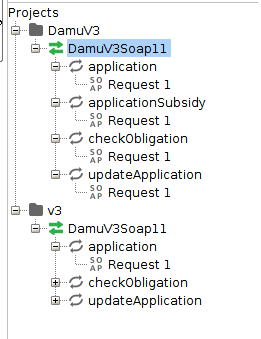 #application әдісі - Өтінімді жіберуСұрау нысаны.SOAP тақырыптары мыналарды қамтиды:UserNAME: Пайдаланушы аты.password: Пайдаланушы құпиясөзі.НАЗАР АУДАРЫҢЫЗ!!! Жауаптарды алуды баптау кезінде жауапты 60 секундтан кем емес уақытқа күту тайм-аутын орнату қажет, себебі сұрауды пысықтау ұзақ уақытты алуы мүмкін.Сұрау салу мысалы (кепілдік беру + субсидиялау):
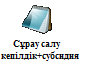 Жауап нысаны.Жауап мысалы:
Ескертпе: Бірегей сәйкестендіргіш (recordid) КМ алғаннан кейін 5 жұмыс күні қолданылады.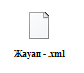 #applicationSubsidy әдісі - Субсидиялар бойынша өтінім жіберу.Сұрау нысаны.SOAP тақырыптары мыналарды қамтиды:UserNAME: Пайдаланушы аты.password: Пайдаланушы құпиясөзі.НАЗАР АУДАРЫҢЫЗ!!! Жауаптарды алуды баптау кезінде жауапты 60 секундтан кем емес уақытқа күту тайм-аутын орнату қажет, себебі сұрауды пысықтау ұзақ уақытты алуы мүмкін.Сұрау салу мысалы (субсидиялау):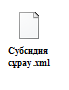 Жауап нысаны.Жауап мысалы:#checkObligation әдісі - «КМ беру» мәртебесі.* кепілдік міндеттемесіСұрау нысаны.SOAP тақырыптары мыналарды қамтиды:UserNAME: Пайдаланушы аты.password: Пайдаланушы құпиясөзі.НАЗАР АУДАРЫҢЫЗ!!! Жауаптарды алуды баптау кезінде жауапты 60 секундтан кем емес уақытқа күту тайм-аутын орнату қажет, себебі сұрауды пысықтау ұзақ уақытты алуы мүмкін.Сұрау мысалыЖауап нысаны.Жауап мысалы:
КМ жауабының мысалы жойылды:
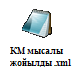 #updateApplication әдісі - «Қарыз беру» мәртебесі.Сұрау нысаны.SOAP тақырыптары мыналарды қамтиды:UserNAME: Пайдаланушы аты.password: Пайдаланушы құпиясөзі.НАЗАР АУДАРЫҢЫЗ!!! Жауаптарды алуды баптау кезінде жауапты 60 секундтан кем емес уақытқа күту тайм-аутын орнату қажет, себебі сұрауды пысықтау ұзақ уақытты алуы мүмкін.Сұрау мысалы:Жауап нысаны.Жауап мысалы:Код және қате хабарыПортфельдік субсидиялау және кепілдік беру туралы 20__ ж. «___» _________ №______ келісімге№ 3 қосымша«_____________________» акционерлік қоғам (екінші деңгейдегі банк)/ жауапкершілігі шектеулі серіктестігі жоба бойынша:Қарыз алушының атауы «_______________»20__жылғы  «___» _____ №______ Банктік қарыз шарты/Микрокредит беру туралы шарт/Қаржыландыру шарты;2021 - 2025 жылдарға арналған кәсіпкерлікті дамыту жөніндегі ұлттық жобаның «Микро және шағын кәсіпкерлікті қолдау» бағыты шеңберінде мынадай (таңдау керек):Қарыз алушының шоттарындағы ақшаға тыйым салу (талап қоюды қамтамасыз ету жөніндегі шаралар ретінде шоттағы ақшаға тыйым салуды қоспағанда, талап қою талаптарын толық көлемде қамтамасыз ететін шоттағы ақша жеткілікті болған жағдайда) және/немесе Қарыз алушының шоты бойынша шығыс операцияларын тоқтата тұру;немесеҚарыз алушының Банктік қарыз шартына/Қаржыландыру шартына/Микрокредит беру туралы шартқа төлемдер кестесіне сәйкес Банк/МҚҰ алдындағы төлемдерді төлеу жөніндегі міндеттемелерді қатарынан 3 (үш) ай ішінде _______________________________________________________________________(себебін көрсету керек).орындамау фактісі анықталғанын хабарлайды, осыған байланысты субсидиялауды тоқтата тұруға негіз болған жоғарыда көрсетілген себептерді Қарыз алушының жоюы үшін Қарыз алушыда қалыптасқан мынадай мән-жайларға байланысты 20___жылғы «____»_______дейін мерзім беруді сұраймыз: _______________________________(себептерін көрсету)__________________________________________________________________________________________________________________________________________________________._________________________		 _______________		 __________________(Банктің/МҚҰ жауапты тұлғасының лауазымы)             (қолы)                                (Тегі, аты, әкесінің аты)МОПортфельдік субсидиялау және кепілдік беру туралы 20__ ж. «___» _________ №______ келісімге№ 4 қосымша                                                                                                       Қазақстан Республикасы                                                                                                                Қаржы министрлігі                                                                                            Мемлекеттік кірістер комитеті                                                                                  ___________________________________                                                               (заңды тұлға/жеке кәсіпкер басшысының аты-жөні)                                                                         _______________________________________          (БСН (заңды тұлға үшін) / ЖСН, жеке басын куәландыратын құжаттың нөмірі,                                                                                                                  берілген орны, күні)                                                                              ӨТІНІШМен, _______________________________________________________________________,                                  (Заңды тұлға/жеке кәсіпкер басшысының аты-жөні)____________________________________________________________________________                                           (заңды тұлғаның/жеке кәсіпкердің деректері)Қазақстан Республикасының заңнамасына сәйкес құрылған және жұмыс істейтін ____________________________________________________________________________   (мемлекеттік қайта тіркеу туралы куәліктің/куәліктің № мен күні, берілген орны) орналасқан мекенжайы: ___________________________________________________Қазақстан Республикасы Қаржы министрлігінің Мемлекеттік кірістер комитетіне «Даму» кәсіпкерлікті дамыту қоры» АҚ (заңды тұлғаны мемлекеттік қайта тіркеу туралы  12.07.2008 ж.№ 2495-1910-02-АО куәлігі) жоғарыда аталған заңды тұлғаның/жеке кәсіпкердің қызметіне қатысты салық құпиясын құрайтын мәліметтер:жылдық жиынтық табыс;қызметкерлердің есептелген кірістері (еңбекақы қоры);қызметкерлер саны (адамдар);ҚР ҚМ 2014 жылғы 18 қыркүйектегі № 403 бұйрығына сәйкес салықтар (1-санат)  тұрғысындағы кірістер туралы ақпарат беруге келісімін береді.                Бұл келісім мемлекеттік қолдау алудың бүкіл кезеңіне жарамды.                                                                                                                    _________________                                                                                                                           (қолы, күні)web-сервисБанктің/МҚҰ-ның субсидияланатын/кепілдік берілетін кредиттер/микрокредиттер бойынша ақпаратты Қорға беру жөніндегі автоматтандырылған процесін қамтамасыз ететін бағдарламалық-аппараттық кешен;Банк-төлем агентіҚормен келісілген және Standard & Poors рейтингтер шкаласы бойынша халықаралық рейтингтік агенттіктен рейтингі бар жобалар бойынша субсидияларды аударуға және есептен шығаруға арналған микроқаржы ұйымының арнайы (ағымдағы) шотын жүргізу жөніндегі функцияларды жүзеге асыратын микроқаржы ұйымының уәкілетті банкі;Үстеме бағаислам банкінің пайдасын құрайтын кредит бергені үшін қарыз алушы жүзеге асыратын төлем;Кепілдік беруЕрежеде айқындалатын талаптарда Қарыз алушылардың Банктік қарыз шарты/Қаржыландыру шарты/Микрокредит беру туралы шарт бойынша міндеттемелерінің орындалуын қамтамасыз ету ретінде ішінара кепілдік беру түрінде пайдаланылатын Қарыз алушыларды қолдау нысаны;Кепілдік міндеттемесіҚордың Банк/МҚҰ алдындағы Банктік қарыз шарты/Қаржыландыру шарты/Микрокредит беру туралы шарт бойынша Қарыз алушының міндеттемелерінің орындалуы үшін жауап беру міндеттемесі.Кепілдік міндеттеме қағаз жеткізгіште/электрондық құжат нысанында ұсынылады, бұл ретте кепілдік міндеттеменің электрондық нысанына Қазақстан Республикасының қолданыстағы заңнамасына сәйкес электрондық-цифрлық қолтаңба қойылады;ДефолтБанк/МҚҰ Келісім бойынша өз міндеттемелерін орындамаған немесе тиісінше орындамаған жағдай немесе Келісімде айқындалған өзге де мән-жайлардың туындау фактісі;Банктік қарыз шартыЕреже мен Келісім талаптарын сақтауды ескере отырып, Банк пен Қарыз алушы арасында жасалған жазбаша келісім, оның талаптары бойынша Банк Қарыз алушыға кредит береді (сондай-ақ кредиттік желіні ашу туралы келісім және қосылу шарты және қосылу туралы өтініш жатады - Банк қарыз беру туралы келісімді Қазақстан Республикасы Азаматтық кодексінің 389-бабына сәйкес ресімдеген жағдайларда); Қаржыландыру шарты 4ислам банкі мен кәсіпкер арасында жасалған жазбаша келісім, оның шарттары бойынша ислам банкі тауарды сатып алушы кәсіпкерге немесе сатушыға коммерциялық кредит береді (қаржыландыру шартына сондай-ақ оның шеңберінде ислам банкі мен кәсіпкер арасында коммерциялық кредит (қаржыландыру) беру туралы жекелеген шарттар жасалатын қаржыландырудың бас келісімі де жатады);Микрокредит беру туралы шарт2осы Келісімде айқындалған мақсаттарға соңғысына микрокредит беру үшін МҚҰ мен Қарыз алушы арасында жасалатын жазбаша келісім (банктік қарыз шартына кредиттік желіні ашу туралы келісім/микрокредитті қайта қаржыландыру жағдайында қосымша келісім де жатады). Микрокредит беру туралы шарт Келісімде белгіленген талаптарға сәйкес келуге тиіс;Қарыз алушыҚазақстан Республикасының Кәсіпкерлік кодексіне сәйкес қызметін жүзеге асыратын, Банкпен/МҚҰ-мен Банктік қарыз/Қаржыландыру шарты/Микрокредит туралы шарт жасасқан және сол уақытта қолданыстағы шағын, оның ішінде микрокәсіпкерлік субъектісі Несиеге/микрокредитке өтінім беру Ережелері мен Келісімнің барлық шарттарына және басқа талаптарына сәйкес келеді:- кредиттік бюроның деректеріне сәйкес мерзімі өткен несие берешегі жоқ;- салық берешегі, міндетті зейнетақы жарналары, міндетті кәсіптік зейнетақы жарналары және әлеуметтік аударымдар және (немесе) жарналар бойынша берешегі жоқ;- 65 жасқа толмаған;- меншікке қарсы, экономикалық қызмет саласында, коммерциялық және өзге де ұйымдардағы қызметтердің мүдделеріне қарсы қылмыстық құқық бұзушылық шеңберінде соттылығы бар адамдар қатарында жоқ. Бұл ақпаратты тексеру ҚР Жоғарғы соты сайтында Сот актілері банкінде (https://office.sud.kz) жүзеге асырылады;- атқарушылық іс жүргізу шеңберінде борышкер емес шағын, оның ішінде микро кәсіпкерлік субъектісі.- қызметін тоқтатқан немесе тоқтатылған кәсіпкерлік субьектісі емес. Қордың ақпараттық жүйесі1Банктен/МҚҰ-нан субсидияланатын/кепілдік берілетін кредиттер/микрокредиттер бойынша ақпаратты қабылдауды қамтамасыз ететін Қор жағындағы бағдарламалық-аппараттық кешенИслам банкі4«Қазақстан Республикасындағы банктер және банк қызметі туралы» 1995 жылғы 31 тамыздағы Қазақстан Республикасы Заңының 4-1-тарауында көзделген банк қызметін лицензия негізінде жүзеге асыратын екінші деңгейдегі банк;Мобильді қосымшаБерілген алгоритм бойынша объектілерді/активтерді/жобаларды іске асыру орындарын тексеруге мүмкіндік беретін Қордың электрондық қосымшасыСубсидиялау лимитісыйақы/үстеме баға мөлшерлемесінің бір бөлігін портфельдік субсидиялауға Банк/МҚҰ үшін Қор белгілеген лимиттің жалпы сомасы;Кепілдік беру лимиті 3Шегінде Банк/МҚҰ Қарыз алушыға Қормен келісу рәсімдерінсіз Қордың кепілдігін беру туралы шешім қабылдауға құқылы болатын Банк/МҚҰ үшін Қор белгілеген кепілдік лимитінің мөлшері.Кепілдік беру лимиті Ережелерінде көрсетілген рәсімге сәйкес айқындалады;МҚҰ2Қазақстан Республикасы заңнамасына сәйкес микроқаржы ұйымы ретінде тіркелген, микрокредиттер беру жөніндегі қызметті жүзеге асыратын микроқаржы ұйымы;АЕКЖәрдемақыларды және өзге де әлеуметтік төлемдерді есептеу үшін, сондай-ақ Қазақстан Республикасы заңнамасына сәйкес айыппұл санкцияларын, салықтар мен басқа да төлемдерді қолдану үшін тиісті жылға арналған республикалық бюджет туралы заңда белгіленетін айлық есептік көрсеткіш;Кредит4Банктік қарыз шартына/Қаржыландыру шартына сәйкес Банк Қазақстан Республикасының ұлттық валютасында Қарыз алушыға беретін ақша;Кросс-дефолтҚормен және (немесе) «Бәйтерек» ҰБХ» АҚ компаниялар тобының кез келген қатысушысымен («Бәйтерек» ҰБХ» АҚ компаниялар тобы» деп «Бәйтерек» ҰБХ» АҚ, дауыс беретін акцияларының (жарғылық капиталға қатысу үлестерінің)  елу пайыздан астамының меншік немесе сенімгерлік басқару құқығымен «Бәйтерек» ұлттық басқарушы холдингі» акционерлік қоғамына тікелей немесе жанама тиесілі заңды тұлғалар)  жасалған кез келген келісім бойынша міндеттемелердің бірін Банктің/МҚҰ орындамауы немесе тиісінше орындамауы; Микрокредит2микрокредит беру туралы шартқа сәйкес Қарыз алушыға тиісті қаржы жылына арналған республикалық бюджет туралы заңда белгіленген айлық есептік көрсеткіштің сегіз мың еселенген мөлшерінен аспайтын мөлшерде Қазақстан Республикасының ұлттық валютасында МҚҰ беретін ақша;Мобильді қосымша Берілген алгоритм бойынша нысандарды/активтерді/жобаларды іске асыру орындарын тексеруге мүмкіндік беретін Қордың электрондық қосымшасыБКБ1web-сервистің үздіксіз жұмысын қамтамасыз ететін және алаңында Қордың web-сервисі орналастырылатын «Бірінші кредиттік бюро» ЖШС;Сыйақы/үстеме баға мөлшерлемесінің бір бөлігін портфельдік субсидиялауБанк/МҚҰ үшін Қор белгілеген лимит шеңберінде Қарыз алушыларға субсидиялар беру нысаны;Портфельдік ішінара кепілдік беру 3Банк/МҚҰ үшін Қор белгілеген лимит шеңберінде Қарыз алушыларға кепілдіктер беру нысаны;ЕрежелерНормативтік құқықтық актілерді мемлекеттік тіркеу Тізілімінде 2023 жылғы 27 қарашада № 33681 болып тіркелген «Мемлекеттік қолдауға жататын жеке кәсіпкерлік субъектілері жұмыс істейтін экономика салаларын, мемлекеттік қаржылық қолдау ережелерін, нысандарын бекіту туралы» Бірлескен бұйрық шеңберінде шағын субъектілерге, оның ішінде микрокәсіпкерлік субъектілеріне берілген кредиттер/микрокредиттер бойынша сыйақы мөлшерлемесінің бір бөлігін портфельді субсидиялау және ішінара кепілдік беру Ережелері;Жоба (бизнес-жоба)мемлекеттік қаржылық қолдау көрсетілетін қызмет шеңберінде кіріс алуға бағытталған және Қазақстан Республикасы заңнамасына қайшы келмейтін бастамашылық қызмет ретінде Қарыз алушы жүзеге асыратын әрекеттер мен іс-шаралар кешені (бір жоба шеңберінде ол бірнеше банктік несиелерді/лизингтік операцияларды алу мүмкіндігі);Тең қарыз алушыБанктік қарыз шартына/Қаржыландыру шартына/Микрокредит беру туралы шартқа Қарыз және Банктік қарыз шарты/Қаржыландыру шарты/Микрокредит беру туралы шарт бойынша алынған ақшаны қайтару жөніндегі міндеттемелерді орындауға және алынған кредитті/қаржыландыруды /микрокредитті, оның ішінде сыйақыны/үстеме бағаны және кредит/қаржыландыру/ микрокредит бойынша басқа да төлемдер толық төлеуге ортақ жауапты ретінде әрекет ететін жеке немесе заңды тұлға;Субсидиялауқаржы агенттігі белгілеген ЕДБ/МҚҰ үшін лимит шеңберінде кәсіпкерлерге субсидиялар беру нысаны;Субсидияланатын сыйақы/субсидияланатын үстеме бағаБанктік қарыз шарты/Қаржыландыру шарты/ Микрокредит беру туралы шарт бойынша субсидиялау құралы шеңберінде Қордың төлеуіне жататын субсидиялар сомасы. Бұл ретте субсидияланатын сыйақы/субсидияланатын үстеме баға сомасын есептеудің дұрыстығы үшін Банк/МҚҰ жауапты болады. Қор Банктік қарыз шартында/Қаржыландыру шартында/Микрокредит беру туралы шартта көзделген төлемдер кестесіне сәйкес субсидияланатын сыйақыны/субсидияланатын үстеме бағаны қабылдайды және төлейді;Уәкілетті органқаржы нарығы мен қаржы ұйымдарын мемлекеттік реттеуді, бақылауды және қадағалауды жүзеге асыратын мемлекеттік орган.Қаржыландыру 4ислам банкі беретін қаржыландыру - ислам банкі Қарыз алушыға беретін тауар үшін төлемді кейінге қалдыру немесе бөліп төлеу;Кредитті/микрокредитті мақсатты пайдалануҚарыз алушының Ереже талаптарына сәйкес келетін мақсаттарға Банктік қарыз шарты/Қаржыландыру шарты/Микрокредит беру туралы шарт бойынша алынған кредитті/микрокредитті/қаржыландыруды пайдалануы (мақсатты пайдалану жиынтығында кәсіпкердің активті/жұмыстарды/қызметтерді толық көлемде алғанын және (немесе) Ереже талаптарына сәйкес басқа мақсаттарға қол жеткізгенін растайтын тиісті құжаттармен расталады). 
Инвестициялық қаржыландыру шеңберінде кредит/микрокредит/қаржыландыру қаражатына сатып алынған активті (негізгі құралды) сату/иеліктен шығару субсидияларды қайтаруға қатысты тиісті жауапкершілік шарасы көзделген қаражатты мақсатсыз пайдалану болып табылады;NPL90+мерзімі күнтізбелік 90 (тоқсан) күннен астам мерзімі өткен (кешіктірілген) төлеммен (төлемдермен) кредиттердің/микрокредиттердің/қаржыландырудың болуы.NPL үлесі қолданыстағы мерзімі өткен берешектің Ереже шеңберінде Қордың кепілдігімен қалыптастырылған кредиттік/қаржылық портфель көлеміне арақатынасымен айқындалады.Банк/МҚҰ:« ________ » акционерлік қоғамы/ жауапкершілігі шектеулі серіктестігіМекенжайы:_____________________	аты-жөнімо	Қор:«Даму» кәсіпкерлікті дамыту қоры» акционерлік қоғамыҚазақстан Республикасы,Алматы қаласы, Гоголь көшесі, 111тел. 8 (727) 244 55 66, т/ф 278 07 76___________________	аты-жөнімо	КүніНұсқасыӨзгерістердің сипаты05.10.20214.1.4-тармақ updateObligation сипаты updateApplication-ға түзетілді, UpdateApplication жауабының үлгісі жаңартылды және Субсидиялау блогы жаңартылды және 4.1.1-тармақтағы кепілдік + субсидиялар сұрату жаңартылды.09.11.20214.1.1-тармақ Кепілдіктер + Субсидиялар жолдары мен сұрау салуы жаңартылды, 4.1.3-тармақ КМ беру жауабы жаңартылды. 4.1.5-тармаққа қателер кодтары қосылды18.11.20214.1.1-тармақ loanSumGuarantee (кепiлдiктiң жалпы сомасы) жолы қосылды, Кепiлдiк блогындағы IbanContract жолы алып тасталды.25.11.20214.1.1-тармақ кепілдік блогына project жолы қосылған және енді projectNameSubsidy мәтіндік.08.12.20214.1.1-тармақ application жауап блогының астына ескерту қосылды.04.03.20224.1.5-тармақ 3 және 4 қателер кодтарының сипаты өзгертілді.08.04.20224.1.3-тармақ жауаптың мысалы жаңартылды, Қателердің кодтары: 3, 4 қателердің сипаты жаңартылды Авторландыру блогыАвторландыру блогыАвторландыру блогыАвторландыру блогыNameСипатыФорматы1UsernameЛогинМәтіндік2PasswordҚұпиясөзМәтіндікКепілдік блогыКепілдік блогыКепілдік блогыКепілдік блогы№NameСипатыФорматы1binСеріктес БСНБүтін сан, 12 таңба2borrower_docҚарыз алушының ЖСН/БСНБүтін сан, 12 таңба3borrower_nameКомпанияның атауы (егер Қарыз алушы заңды тұлға болса) немесе аты-жөні (егер Қарыз алушы ЖК болса)Мәтіндік4opfҚарыз алушының ұйымдық-құқықтық нысаныАнықтамалық5reg_dateҚарыз алушының тіркелген күнікүні КК.АА.ЖЖЖЖ6regionҚарыз алушының тіркелген жері бойынша облысАнықтамалық7districtҚарыз алушының тіркелген жері бойынша ауданАнықтамалық8cityҚарыз алушының тіркелген жері бойынша қалаАнықтамалық9streetҚарыз алушының тіркелген жері бойынша көшеМәтіндік10apartmentҚарыз алушының тіркелген жері бойынша үйдің нөміріМәтіндік11phoneҚарыз алушының телефон нөміріБүтін сан, 10 таңба12projectNameЖобаның атауыМәтіндік13projectSumЖоба сомасыБүтін сан14subbiz_sizeСубъекті бизнесінің көлеміАнықтамалық15Impl_regionЖобаны іске асыру орнының облысыАнықтамалық16Impl_districtЖобаны іске асыру орнының ауданыАнықтамалық17Impl_cityЖобаны іске асыру орнының қаласыАнықтамалық18okedСекциясы, бөлімі, тобы, сыныбы, ішкі сыныбы көрсетілген ЭҚЖЖАнықтамалық19application_dateБанкке өтініш берілген күнкүні КК.АА.ЖЖЖЖ20productTypeGuaranteeБанк өнімінің түріАнықтамалық21loan_purposeКредиттеудің мақсатыАнықтамалық22loanAmountGuarantee_POSКредит сомасыБүтін сан (ТЕРІС ЕМЕС МӘН)23loanAmountGuarantee_investКредит сомасыБүтін сан (ТЕРІС ЕМЕС МӘН)24loanSumGuaranteeКредиттің жалпы сомасыБүтін сан (ТЕРІС ЕМЕС МӘН)25loan_termКредит мерзіміБүтін сан26remuneration_rateҚарыз бойынша жалпы сыйақы мөлшеремесіБөлшек сан27repayment_proc_debtНегізгі борышты өтеу тәртібіАнықтамалық28repayment_proc_rewardsСыйақыны өтеу тәртібіАнықтамалық29grace_periodНегізгі борыш бойынша жеңілдікті кезеңБүтін сан30availability_periodКредиттік лимиттің қолжетімділік кезеңіБүтін сан31solution_dateӘріптестің уәкілетті органы шешімінің күнікүні КК.АА.ЖЖЖЖ32dbz_numberҚарыз шартының нөміріМәтіндік33dbz_dateҚарыз шартының күнікүні КК.АА.ЖЖЖЖ34guarantee_amountКепілдіктің жалпы сомасыБүтін сан (ТЕРІС ЕМЕС МӘН)35guarantee_termКепілдік мерзіміБүтін сан36guarantee_end_dateКепілдіктің аяқталу күнікүні КК.АА.ЖЖЖЖ37collateralКепілдік қамтамасыз ету тізбесіМәтіндік38projectҚолданыстағы/БастапқыАнықтамалықСубсидиялау блогыСубсидиялау блогыСубсидиялау блогыСубсидиялау блогыNameСипатыФорматы1projectNameSubsidyЖобаның атауыМәтіндік2fin_sourceҚаржыландыру көзіМәтіндік3subsidies_directionСубсидиялау бағытыАнықтамалық4Iban_contract_subsidyшарттың IBANМәтіндік, егер қарыз берілгенге дейін IBAN болмаса, KZ00000AAA0000000000 беру қажет5project_costЖоба құныБүтін сан (ТЕРІС ЕМЕС МӘН)6project_cost_subsidizedСубсидиялауға жататын жобаның сомасыБүтін сан (ТЕРІС ЕМЕС МӘН)7subsidization_termСубсидиялау мерзімі айларменБүтін сан8sub_remuneration_rateСубсидияланатын сыйақы мөлшерлемесіБөлшек сан9nominal_interest_rateНоминалды сыйақы мөлшерлемесіБөлшек сан10grace_period_rewardСыйақы бойынша жеңілдікті кезең айларменБүтін сан11grace_period_odНегізгі борыш бойынша жеңілдікті кезең айларменБүтін сан12loanRedemptionКредит ұйымдардың, сондай-ақ кәсіпорындардың үлестерін, акцияларын мүліктік кешен ретінде сатып алуға бағытталғанТүсетін тізімнен таңдау (иә/жоқ)13solution_number_subsidyСубсидия шешімінің нөміріМәтінApplication жауап блогыApplication жауап блогыApplication жауап блогыApplication жауап блогыNameСипатыФорматы1codeЖауап кодыБүтін сан2recordidБірегей идентификаторGUID3successЖол true немесе false шығарады, true сұрауы сәтті өңделді, false сұрауы өңделмеді.boolean4datetimeЖауапты алу күні мен уақытыкүні КК.АА. ЖЖЖЖАвторландыру блогыАвторландыру блогыАвторландыру блогыАвторландыру блогыNameСипатыФорматы1UsernameЛогинМәтіндік2PasswordҚұпиясөзМәтіндікСубсидиялау блогыСубсидиялау блогыСубсидиялау блогыСубсидиялау блогыNameСипатыФорматы1binСеріктестің БСНБүтін сан, 12 таңба2borrower_docҚарыз алушының ЖСН/БСНБүтін сан, 12 таңба3borrower_nameКомпанияның атауы (егер Қарыз алушы ЖШС немесе АҚ болса) немесе аты-жөні (егер Қарыз алушы ЖК болса)Мәтіндік4opfҚарыз алушының ұйымдық-құқықтық нысаныАнықтамалық5reg_dateКомпанияның тіркелген күнікүні КК.АА. ЖЖЖЖ 6regionҚарыз алушының тіркелген жері бойынша облысАнықтамалық7districtҚарыз алушының тіркелген жері бойынша ауданАнықтамалық8cityҚарыз алушының тіркелген жері бойынша қалаАнықтамалық9streetҚарыз алушының тіркелген жері бойынша көшеМәтіндік10subbiz_size_subsidyСубъекті бизнесінің көлеміАнықтамалық11apartmentҚарыз алушының тіркелген жері бойынша үйдің нөміріМәтіндік12phoneҚарыз алушының телефон нөміріБүтін сан, 10 таңба13impl_regionЖобаны іске асыру орнының облысыАнықтамалық14impl_districtЖобаны іске асыру орнының ауданыАнықтамалық15impl_cityЖобаны іске асыру орнының қаласыАнықтамалық16OkedСекциясы, бөлімі, тобы, сыныбы, ішкі сыныбы көрсетілген ЭҚЖЖАнықтамалық17iban_accАғымдағы шот нөміріМәтіндік18iin_head_borrowerҚарыз алушы басшысының ЖСНБүтін сан, 12 таңба19projectNameSubsidyЖобаның атауыМәтіндік20projectҚолданыстағы/БастапқыАнықтамалық21solution_number_subsidyӘріптестің уәкілетті органы шешімінің нөміріМәтіндік22decision_dateӘріптестің уәкілетті органы шешімінің күнікүні КК.АА. ЖЖЖЖ23fin_sourceҚаржыландыру көзіМәтіндік24subsidies_directionСубсидиялау бағытыАнықтамалық25dbz_number_subsidyҚарыз шартының нөміріМәтіндік26dbz_date_subsidyҚарыз шартының күнікүні КК.АА. ЖЖЖЖ27project_costЖоба құныБүтін сан (ТЕРІС ЕМЕС МӘН)28project_cost_subsidizedСубсидиялауға жататын жобаның сомасыБүтін сан (ТЕРІС ЕМЕС МӘН)29investmentИнвестицияларға арналған сомаБүтін сан (ТЕРІС ЕМЕС МӘН)30posАҚТ-ға сомаБүтін сан (ТЕРІС ЕМЕС МӘН)31business_projectБанк өнімінің түріАнықтамалық32special_purposeКредиттеудің мақсатыМәтіндік33loan_purposeМақсатты тағайындауАнықтамалық34loanAmountSubsidy_POSКредит сомасыБүтін сан (ТЕРІС ЕМЕС МӘН)35loanAmountSubsidy_ investКредит сомасыБүтін сан (ТЕРІС ЕМЕС МӘН)36loan_termКредит мерзіміБүтін сан37subsidization_termСубсидиялау мерзімі айларменБүтін сан38sub_remuneration_rateСубсидияланатын сыйақы мөлшерлемесіБөлшек сан39nominal_interest_rateНоминалды сыйақы мөлшерлемесіБөлшек сан40repayment_proc_debtНегізгі борышты өтеу тәртібіАнықтамалық41repayment_proc_rewardsСыйақыны өтеу тәртібіАнықтамалық42grace_period_rewardСыйақы бойынша жеңілдікті кезең айларменБүтін сан43grace_period_odНегізгі борыш бойынша жеңілдікті кезең айларменБүтін сан44loanRedemptionКредит ұйымдардың, сондай-ақ кәсіпорындардың үлестерін, акцияларын мүліктік кешен ретінде сатып алуға бағытталғанТүсетін тізімнен таңдау (иә/жоқ)45ibanContractSubsidyIBAN-кодтау негізіндегі шарттың бірегей коды (МТ102 пайдаланатын әріптестер үшін)МәтіндікСәйкестендіру (payment) блогыСәйкестендіру (payment) блогыСәйкестендіру (payment) блогыСәйкестендіру (payment) блогы46idAccountҚарыз алушының БСН/ЖСНБүтін сан, 12 таңба47idContract«Субсидиялау шарты» анықтамалығында шарттың IBAN кодының болуы туралы тексеруМәтіндік48operationDateОперация күнікүні, КК.АА. ЖЖ49operationCodeОперация кодыАнықтамалықӨтеу кестесі (schedule) блогыӨтеу кестесі (schedule) блогыӨтеу кестесі (schedule) блогыӨтеу кестесі (schedule) блогы50PlanedDateMaturityжоспарлы «өтеу күні»күні, КК.АА. ЖЖ51Subsidies«Агент сомасы» сыйақысының субсидияланатын бөлігіБүтін сан52NotSubsidiesСыйақы мөлшерлемесінің субсидияланбайтын бөлігі, Қарыз алушы төлейтін «ЖКС сомасы»Бүтін сан53Reward«Сыйақының есептелген сомасы» номиналды сыйақы мөлшерлемесі бойынша есептелген сыйақыБүтін сан54IncomingCreditBalance«НБ сомасы» сыйақы бөлігінің есебі жүргізілетін қарыз алушының қарыз/лизинг бойынша басындағы негізгі борыштың қалдығыБүтін санapplicationSubsidy блогының жауабыapplicationSubsidy блогының жауабыapplicationSubsidy блогының жауабыapplicationSubsidy блогының жауабыNameСипатыФорматы1codeЖауап кодыБүтін сан2successЖол true немесе false шығарады, true сұрауы сәтті өңделді, false сұрауы өңделмеді.boolean3datetimeЖауапты алу күні мен уақытыкүні  КК.АА. ЖЖЖЖАвторландыру блогыАвторландыру блогыАвторландыру блогыАвторландыру блогыNameСипатыФорматы1UsernameЛогинМәтіндік2PasswordҚұпиясөзМәтіндікКМ беру мәртебесін тексеру блогыКМ беру мәртебесін тексеру блогыКМ беру мәртебесін тексеру блогыКМ беру мәртебесін тексеру блогыNameСипатыФорматы1binБСНБүтін сан, 12 таңба2recordidБірегей идентификаторGUIDКМ беру мәртебесіне жауап беру блогыКМ беру мәртебесіне жауап беру блогыКМ беру мәртебесіне жауап беру блогыКМ беру мәртебесіне жауап беру блогыNameСипатыФорматы1codeЖауап кодыБүтін сан2nameКМ беру мәртебесі туралы хабарламаМәтін3idСұрау идентификаторыБүтін сан4contract_numberКелісімшарт нөміріМәтін5sign_dataКМ алу күніКүні6fileФайлBase64Авторландыру блогыАвторландыру блогыАвторландыру блогыАвторландыру блогыNameСипатыФорматы1UsernameЛогинМәтіндік2PasswordҚұпиясөзМәтіндікОперациялық блок (root)Операциялық блок (root)Операциялық блок (root)Операциялық блок (root)NameСипатыФорматы1loanStatus«Қарыз беру» мәртебесі (true/false)Bool2subsidyRequired«Субсидия талап етіледі» мәртебесі (true/false)Bool3recordIdСұрау сәйкестендіргішіguidСәйкестендіру блогы (payment)Сәйкестендіру блогы (payment)Сәйкестендіру блогы (payment)Сәйкестендіру блогы (payment)1idAccountҚарыз алушының БСН/ЖСНБүтін сан, 12 таңба2idContract«Субсидиялау шарты» анықтамалығында шарттың IBAN кодының болуын тексеруМәтіндік3operationDateОперацияны жүргізу күнікүні, КК.АА. ЖЖ4operationCodeОперация кодыӨтеу кестесі (schedule) блогыӨтеу кестесі (schedule) блогыӨтеу кестесі (schedule) блогыӨтеу кестесі (schedule) блогы1planedDateMaturityЖоспарлы «өтеу күні»күні, КК.АА. ЖЖ2subsidies«Агент сомасы» сыйақысының субсидияланатын бөлігіБүтін сан3notSubsidiesСыйақы мөлшерлемесінің субсидияланбайтын бөлігі, Қарыз алушы төлейтін «ЖКС сомасы» Бүтін сан4reward«Сыйақының есептелген сомасы» номиналды сыйақы мөлшерлемесі бойынша есептелген сыйақыБүтін сан5incomingCreditBalance«НБ сомасы» сыйақысының бір бөлігінің есебі жүргізілетін қарыз алушының қарыз/лизинг бойынша басындағы негізгі борыштың қалдығыБүтін санupdateApplication блогының жауабыupdateApplication блогының жауабыupdateApplication блогының жауабыupdateApplication блогының жауабыNameСипатыФорматы1codeЖауап кодыБүтін сан2messageӨңдеу мәртебесі туралы хабарМәтінКодЖауап мәтініЖауаптың сипаты0Сервистің сәтті жауабы1Кепілдіктің жалпы сомасы кредит сомасының 85%-нан аспауы тиіс2«Анықтамалықтан id» кредиттеу мақсатындағы жалпы сома (5 млн немесе 20 млн немесе 25 млн) аспауы тиіс3Номиналды сыйақы мөлшерлемесі асып кетті nominalInterestRate4Сыйақының жалпы мөлшерлемесі асып кетті remunerationRate5loanAmountGuaranteePos және loanAmountGuaranteeInvest мәні берілуі тиіс6loanAmountGuaranteePos және loanAmountGuaranteeInvest мәні 0-ден үлкен болуы керек7loanAmountGuaranteeInvest/loanAmountSubsidyInvest мәні берілуі тиісҚате тэгтердің біреуін көрсетеді8loanAmountGuaranteeInvest/loanAmountSubsidyInvest мәні 0-ден үлкен болуы керекҚате тэгтердің біреуін көрсетеді9loanAmountGuaranteePos/loanAmountSubsidyPOS мәні берілуі тиісҚате тэгтердің біреуін көрсетеді10loanAmountGuaranteePos/loanAmountSubsidyPOS мәні 0-ден үлкен болуы керекҚате тэгтердің біреуін көрсетеді11«Анықтамалықтан id» инвестициялау түрі кезінде subsidizationTerm мәні шектелген12Кепілдік (guaranteeTerm) мерзімі кредит мерзімінен (loanTerm) аз немесе тең болуы тиіс13projectSum loanAmountGuarantee артық немесе тең болуы тиіс 14Кепілдік міндеттеменің мәртебесін тексеру қатесіДаму қоры тарапынан сервис қолжетімсіз болған жағдайда қателер шығады15«id» өтінімі «КМ берілмеген» мәртебесінде болады16Өтінім жоқ17payment блогы берілуі тиіс18ДҚ өтінім бойынша деректер табылмады19Банк лимиті асып кетті.20Қарыз алушының лимиті асып кетті.21Бюджет лимиті асып кетті.22Қарыз алушының аралас түрі бойынша лимиті асып кетті.23Субсидиялар бойынша лимит асып кетті24Қарыз алушының лимитін тексеру қатесіДаму қоры тарапынан сервис қолжетімсіз болған жағдайда қателер шығады25Банк лимитін тексеру қатесіДаму қоры тарапынан сервис қолжетімсіз болған жағдайда қателер шығады26Өтінімді Қорға жіберу қатесіДаму қоры тарапынан сервис қолжетімсіз болған жағдайда қателер шығады27Тексеру қатесі Бюджет лимитіДаму қоры тарапынан сервис қолжетімсіз болған жағдайда қателер шығады28Тексеру қатесі Субсидиялар бойынша лимитДаму қоры тарапынан сервис қолжетімсіз болған жағдайда қателер шығады29Пайдаланушы табылмадыДұрыс емес немесе жоқ пайдаланушы логині29Құпиясөз дұрыс емесДұрыс емес пайдаланушы құпиясөзі31Сервер қатесі. Әрекетті қайталап көріңізДаму қоры тарапынан сервис қолжетімсіз болған жағдайда қателер шығады32Өтінім жоқДұрыс емес recordId33Өтінімді Қорға жіберу қатесі34«Жол» анықтамалығында (guarantee немесе subsidies) «қате кілт» кілті табылмады35Кепілдік жасау қатесі36loanSumGuarantee мәні loanAmountGuaranteePos мен loanAmountGuaranteeInvest сомасына тең болуы тиіс37Өтінім «КМ жойылды» мәртебесінде38ProjectCostSubsidized мәні loanAmountSubsidyPOS мен loanAmountSubsidyInvest сомасына тең болуы тиіс41loanAmountSubsidyPOS мәні нөлге берілуі тиіс42loanAmountSubsidyInvest мәні нөлге берілуі тиісValidation errorҚате егер 12 таңбадан аз немесе көп болса шығады, мысалы: БСН 12 таңбадан аз немесе көп, күні дұрыс көрсетілмеген, guid 37 таңбадан аз немесе артық немесе қате жол форматы көрсетілген (Мысалы, бүтін сан енгізілуі тиіс болатын бірақ әріп енгізілген) немесе теріс мән енгізілген (мысалы -1). 20__жылғы  «___» _____ №______ «Даму» кәсіпкерлікті дамыту қоры» акционерлік қоғамы